How to Complete the WASFAWashington Application for State Financial Aidwsac.wa.gov/wasfa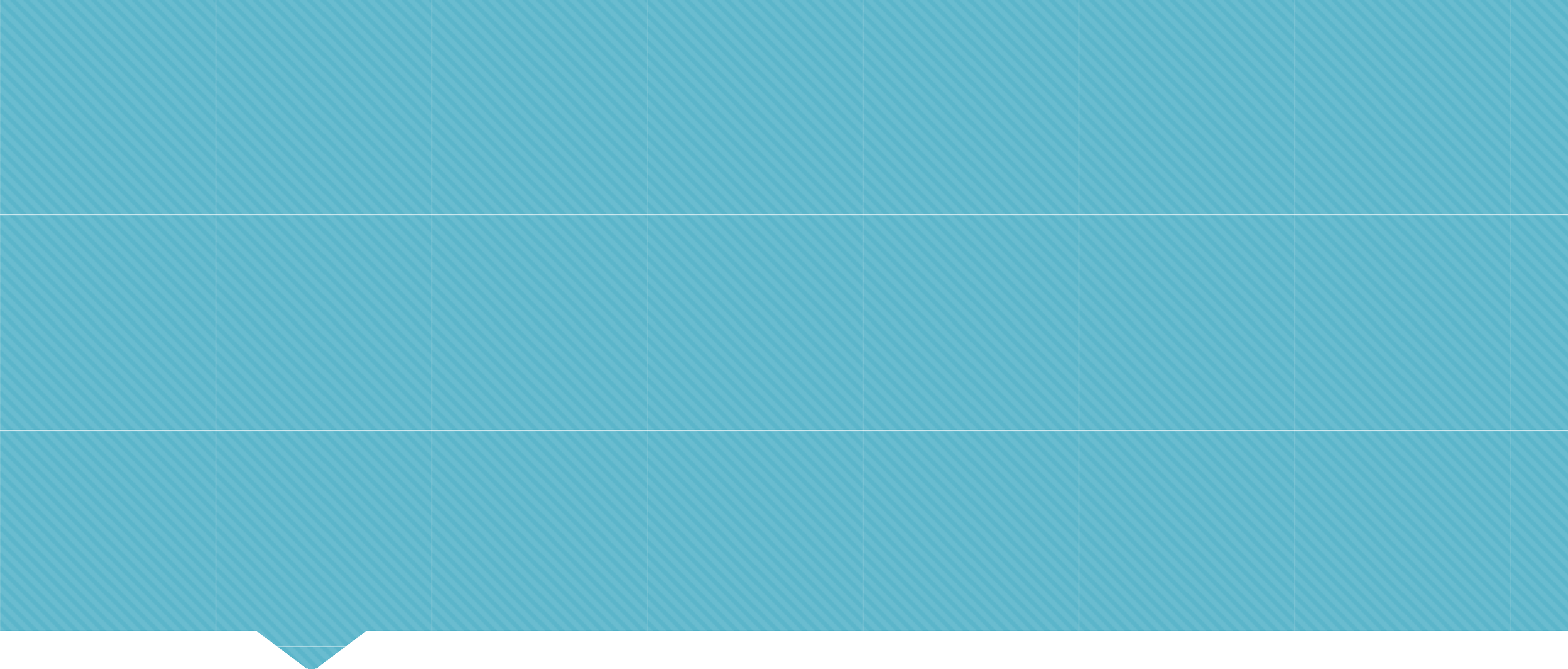 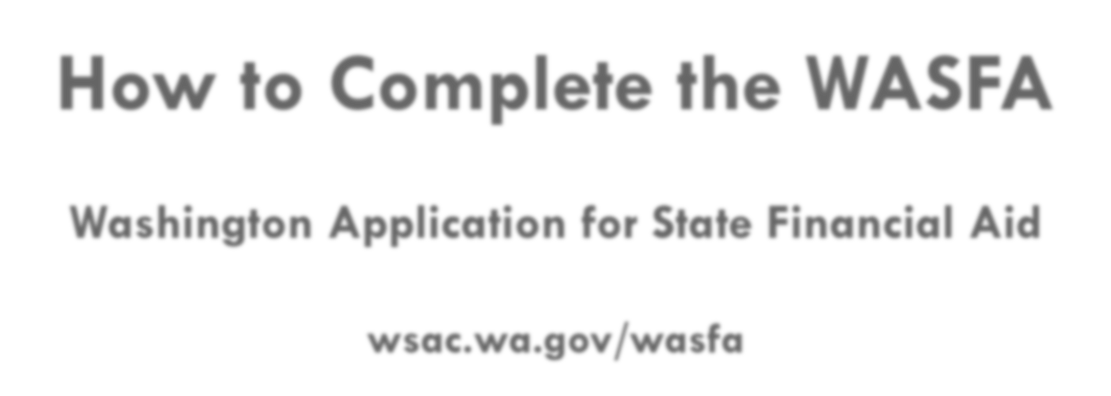 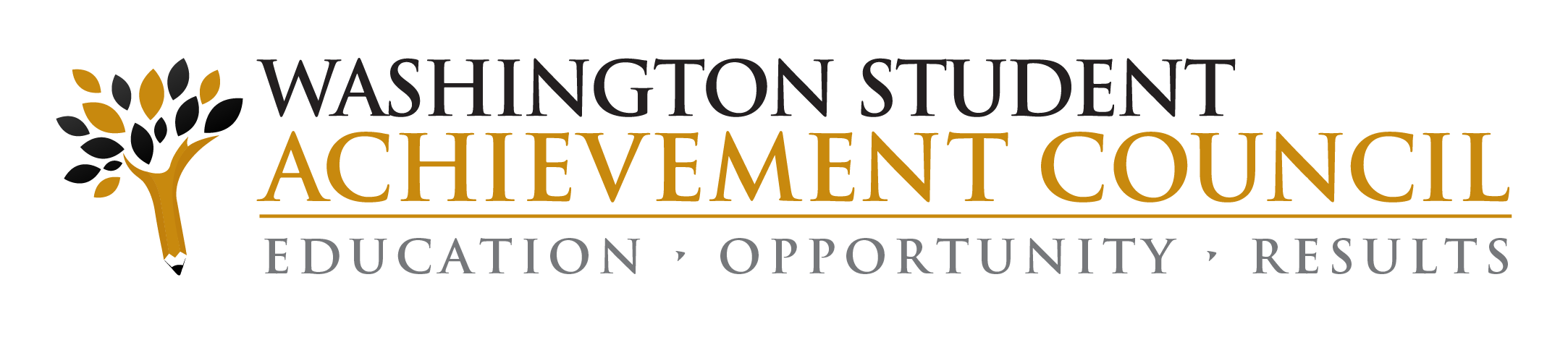 Updated 10/10/2022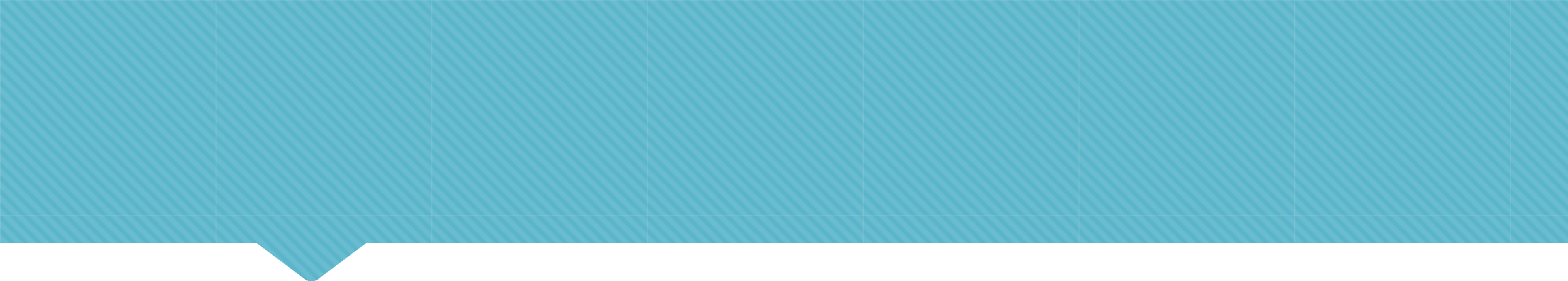 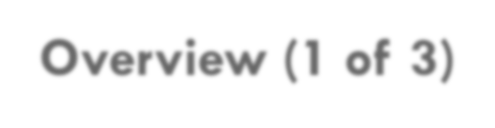 Overview (1 of 3)WASFA Privacy StatementThe Washington Student Achievement Council (WSAC) administers state financial aid including the Washington College Grant, the College Bound Scholarship, and the Washington Application for State Financial Aid, or WASFA, for undocumented individuals. The Council is committed to providing opportunities and support to ensure every Washington student is able to pursue education beyond high school.Regarding concerns that students, parents, and other partners may have about the confidentiality of information submitted on the WASFA, the purpose of the application is to provide eligibility information to colleges and universities in Washington that offer the Washington College Grant and the College Bound Scholarship. WSAC shares application information with campuses listed by the student so those schools may determine eligibility for resident tuition and financial aid. Campuses are not permitted to use the information for other purposes or share the data with other parties.WSAC is committed to protecting the confidentiality of the information and privacy of students and families. Washington is a state committed to providing opportunities to students and protecting the rights of families.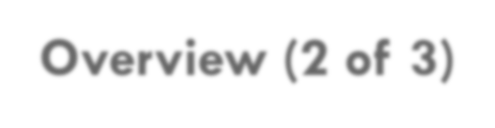 Overview (2 of 3)State Financial Aid for Undocumented Students and Other Select ApplicantsThe Washington Application for State Financial Aid (WASFA) is for people who don’t file a federal FAFSA application. People who complete a WASFA are applying for state aid.There are various reasons to complete a WASFA instead of a FAFSA:Immigration status, or student is undocumentedUndocumented parents or family members do not wish to file a FAFSADefaulted federal loansRepayments owed on federal grantsInability to provide selective service confirmation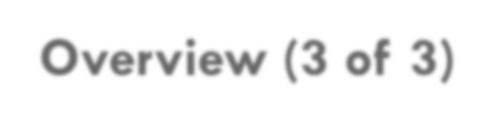 Overview (3 of 3)The WASFA application can be found at wsac.wa.gov/wasfa. The following instructions will aid you in successfully completing the WASFA.New users completing the WASFA questionnaire for the first time will be asked a series of questions to determine if the WASFA is the appropriate financial aid application to complete. If it is, a link to the WASFA application is provided. If not, a link to the FAFSA is provided.Returning users wanting to create a new application, or to make corrections to an existing application, please select the Returning User button and select the appropriate link that matches the Returning User scenario.Please do not create a new account. Contact us via email at: wasfa@wsac.wa.gov if you are unable to access your account.Select New User or Returning User.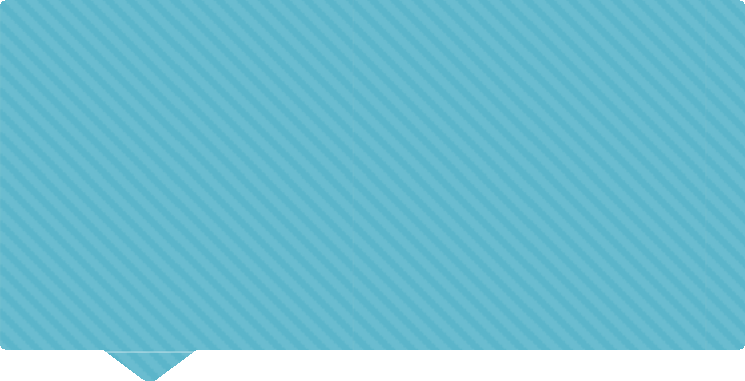 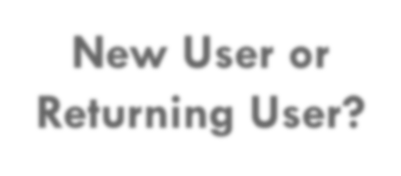 New Users will be asked a series of eligibility questions to ensure the WASFA is the correct application before bringing the User to the login page to create a new account.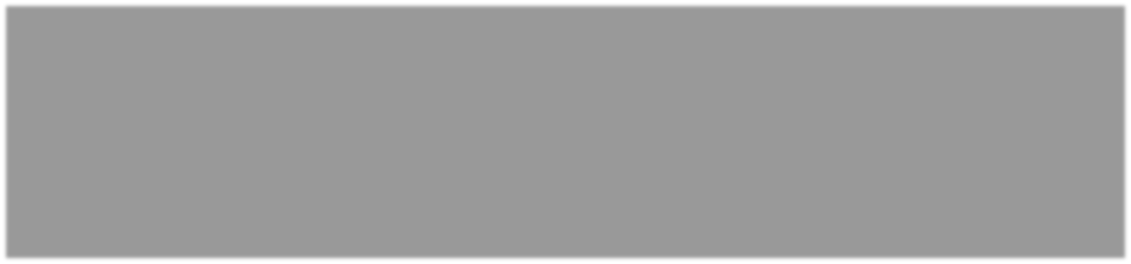 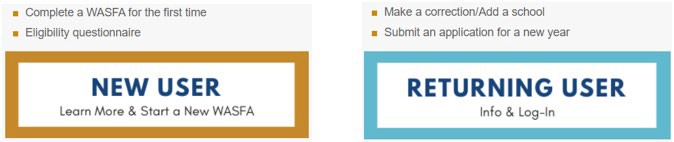 Returning User Screen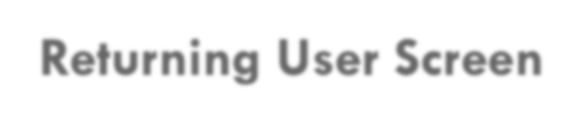 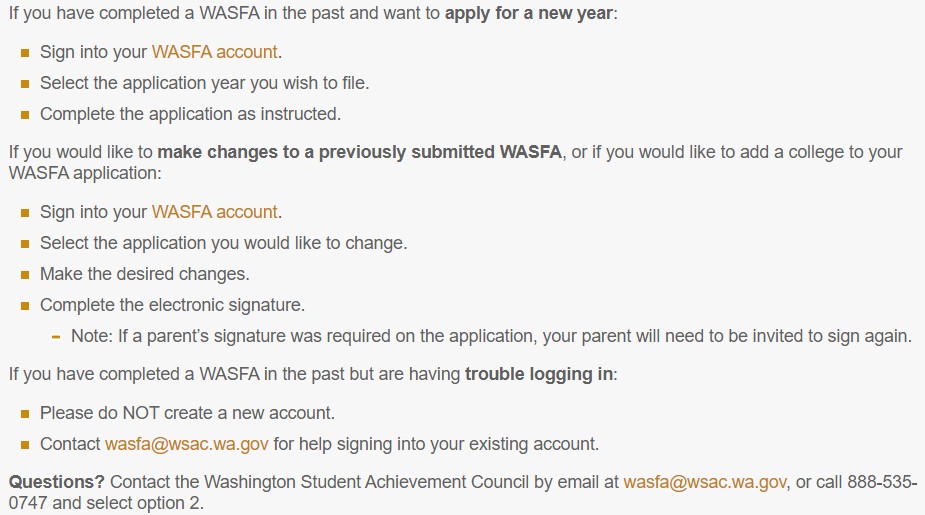 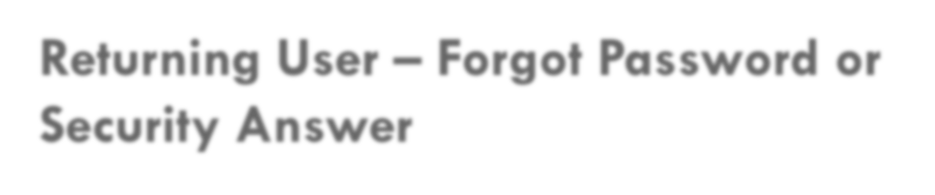 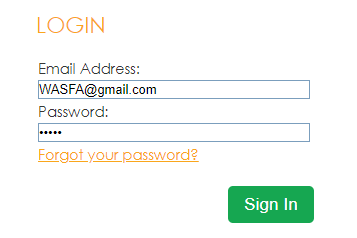 Returning User – Forgot Password or Security AnswerIf you have forgotten your PASSWORD, please click on the “Forgot your password” link from the sign in page. You will be prompted to enter the email address you used when you registered, and a security code that is provided for you.You will receive an email with a temporary password directing you back to the site to login. You will need to know the security answer you provided when you created your account to login with the new password.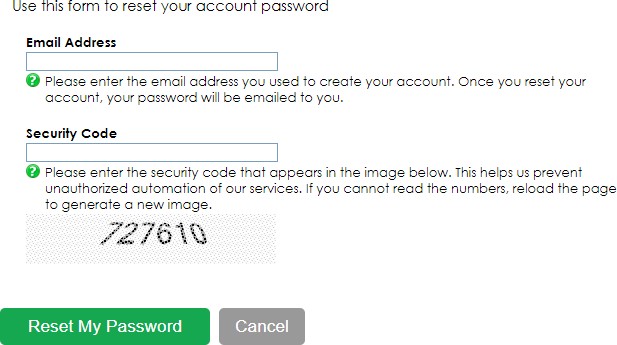 If you have forgotten your SECURITY ANSWER contact WSAC at 888-535-0747, Option 2, or wasfa@wsac.wa.gov. Do not create a new account.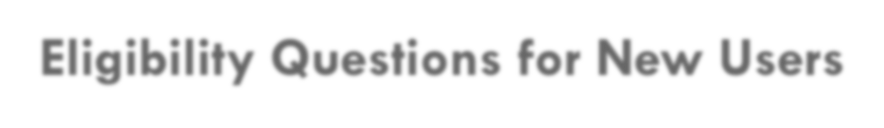 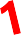 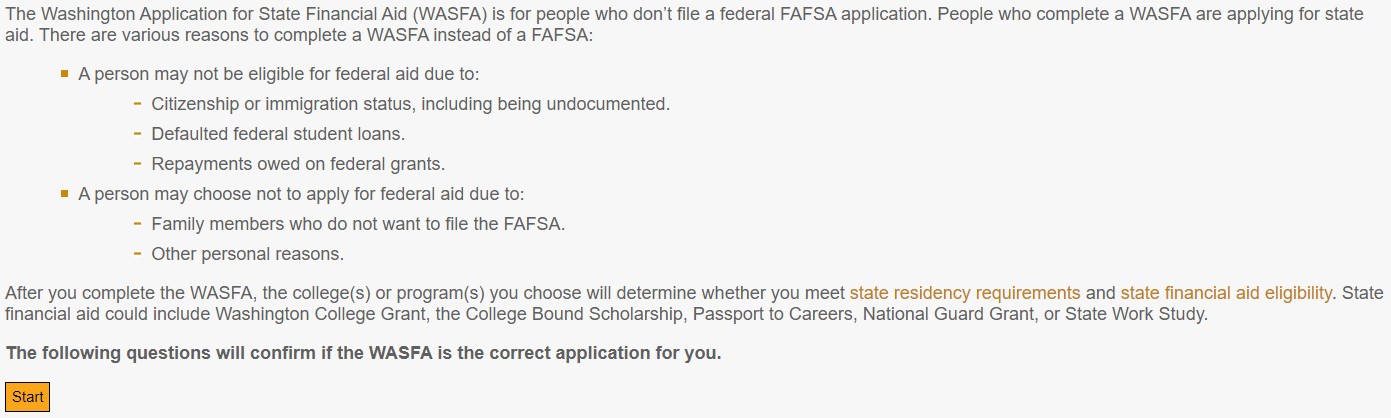 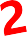 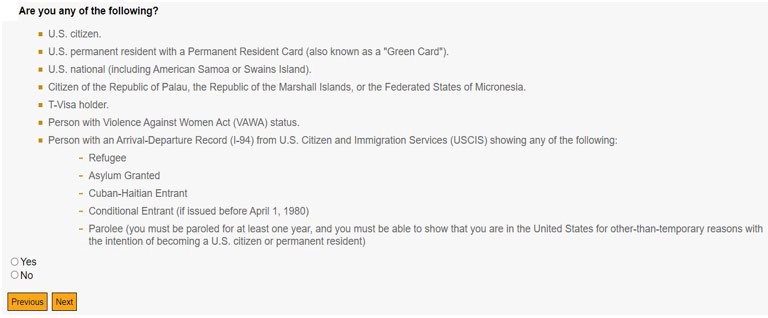 Eligibility Questions for New Users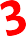 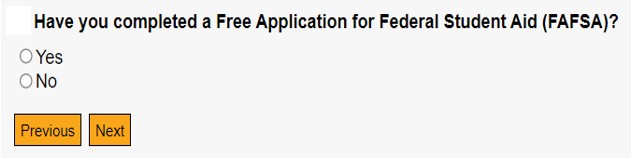 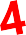 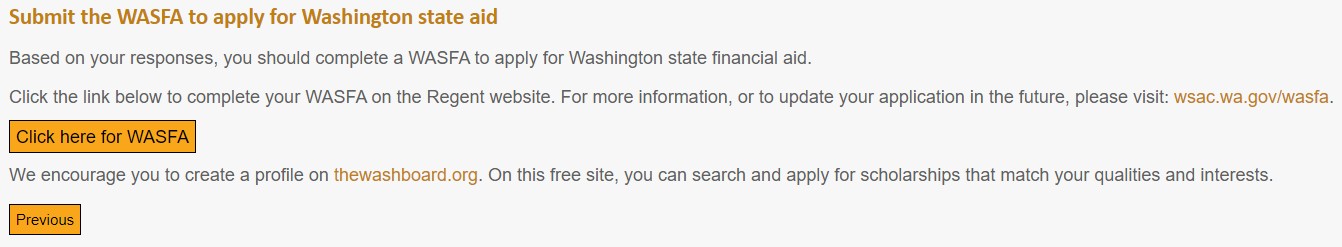 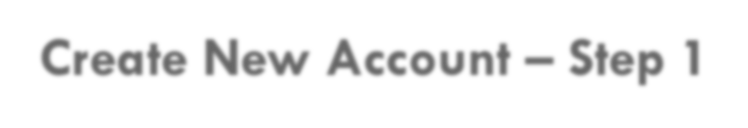 Create New Account – Step 1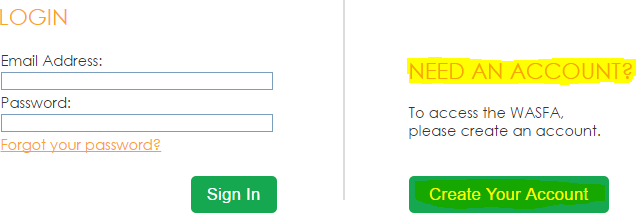 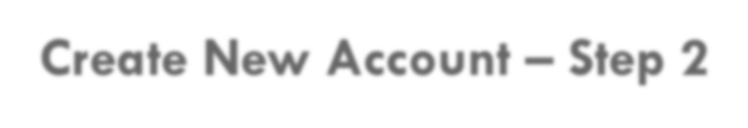 Create New Account – Step 2Answer another FAFSA Eligibility Question. If eligible for FAFSA, applicant will be redirected to the FAFSA site. If not, applicant will continue to fill out WASFA application.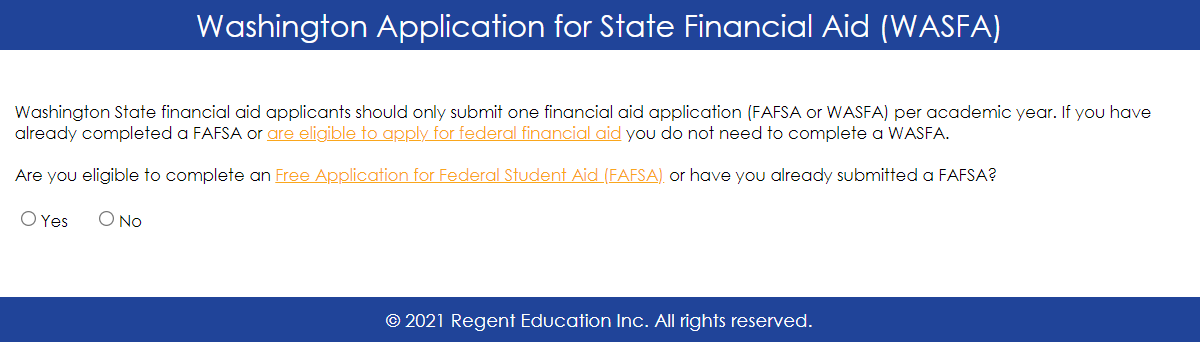 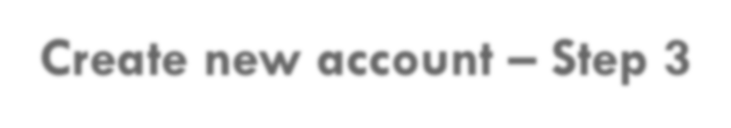 Create new account – Step 3Register for new WASFA Account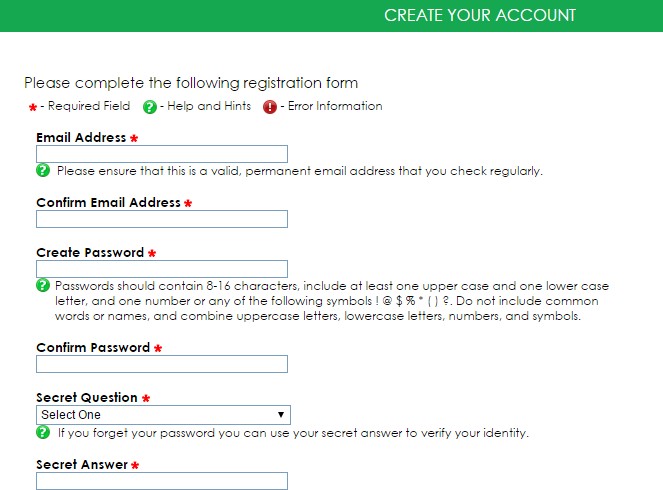 Create new account – Step 3 Continued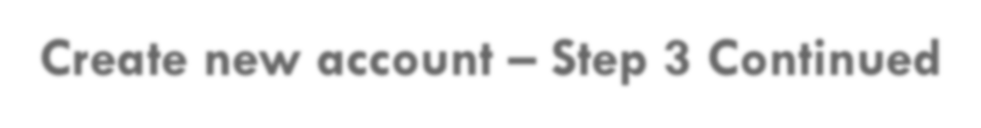 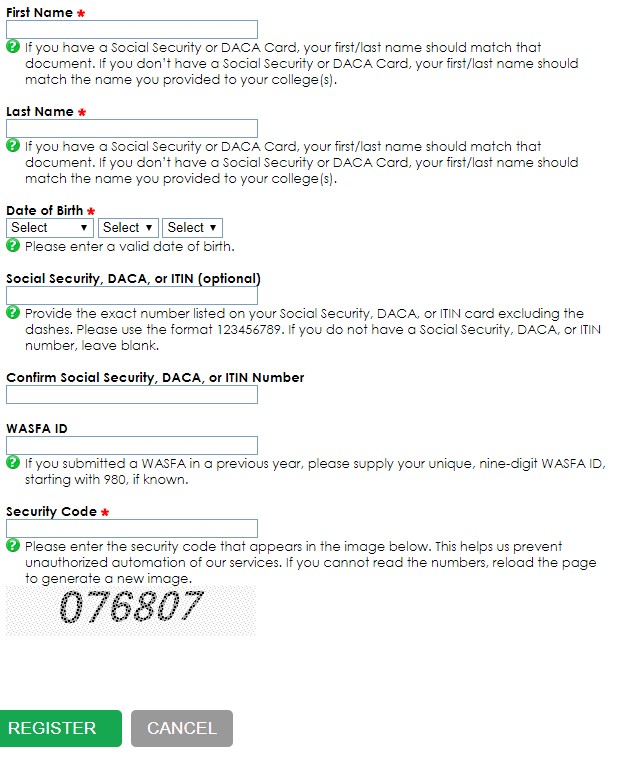 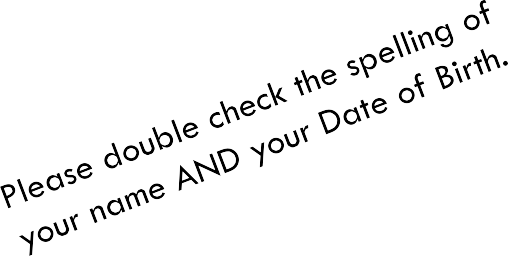 Register for new WASFA accountWhat numbers do I use?What numbers do I use?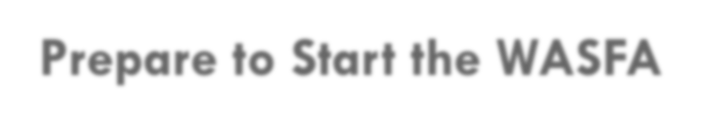 Prepare to Start the WASFAWhat you will need to complete the WASFA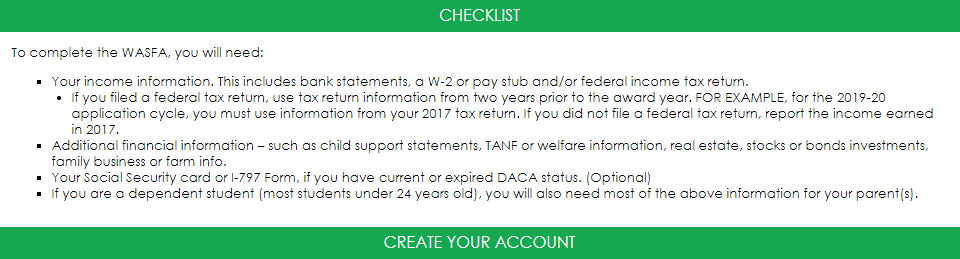 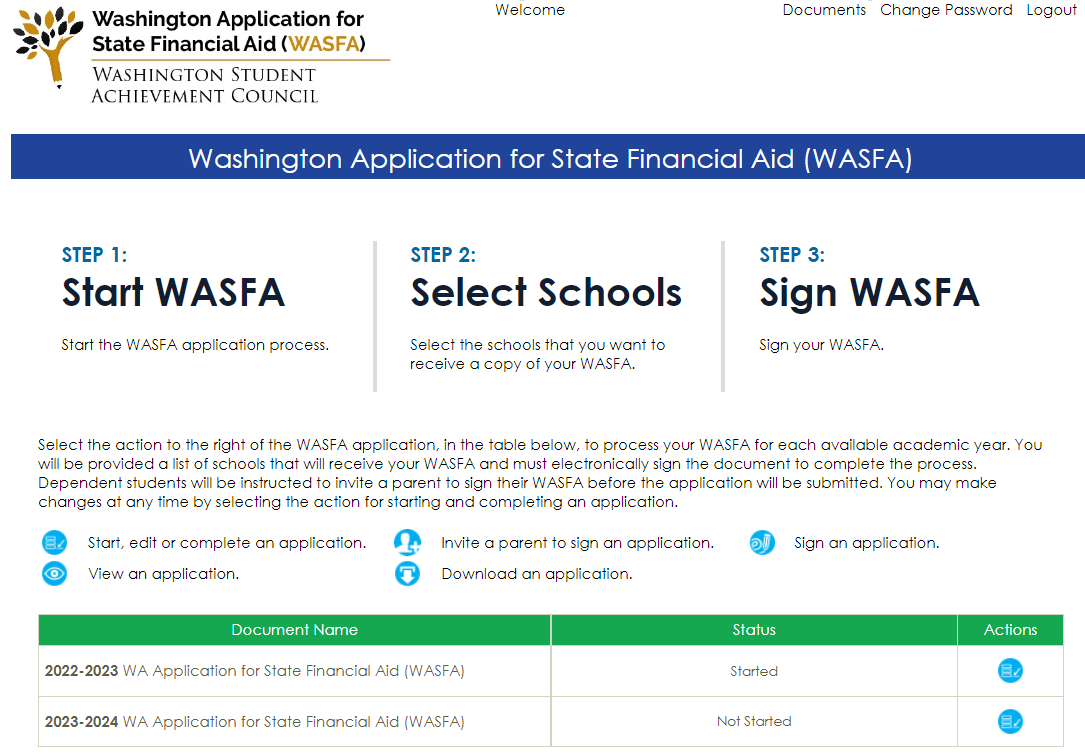 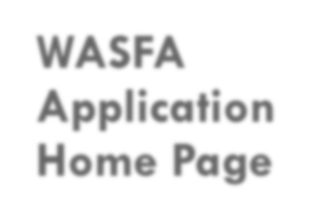 Once you have logged into your account, this will be your WASFA home page.It has a list of all available WASFA applications and their current status: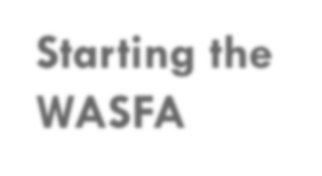 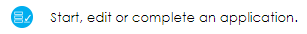 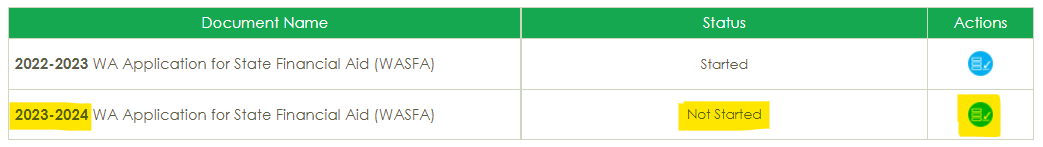 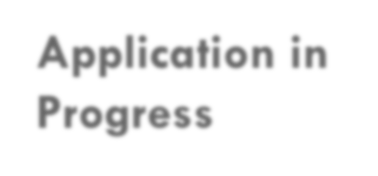 Upon clicking the “Start, edit, or complete an application” button from the WASFA homepage, you will begin the application process.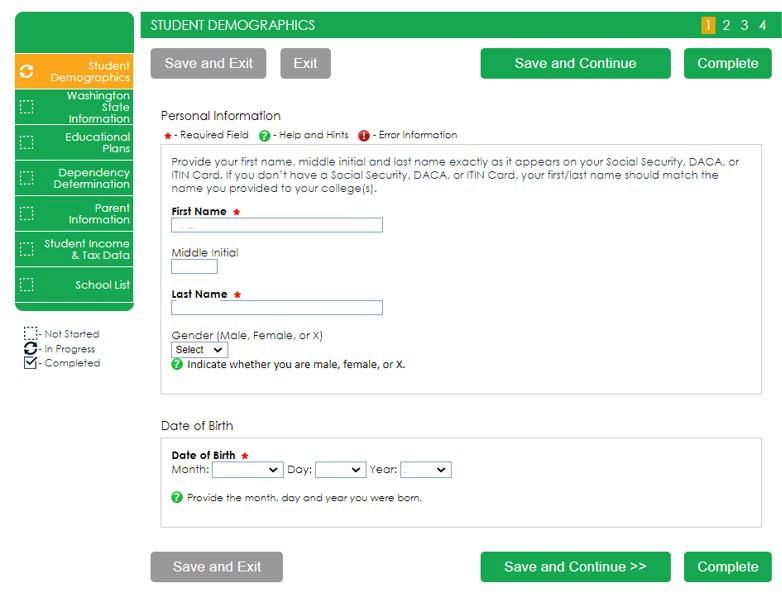 Answer the questions and click on the “Save and Continue” button to continue moving through the application process.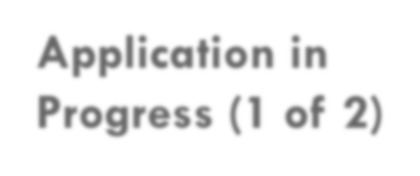 As you move through the application process, the green menu on the left side will tell you what section you are on, and the numbers in the top green bar will tell you how many parts are in that section, and what part you are on. You need to hit “Save and Continue” on every page.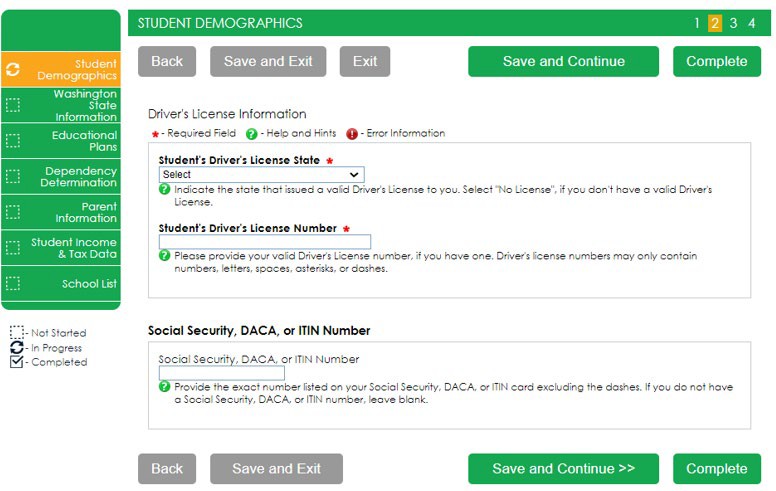 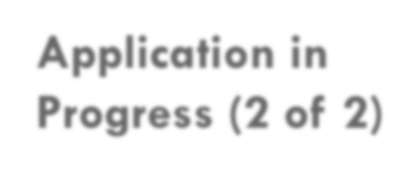 The following instructions will not show a screen shot for every question, however we will highlight a few of the areas asked about most often.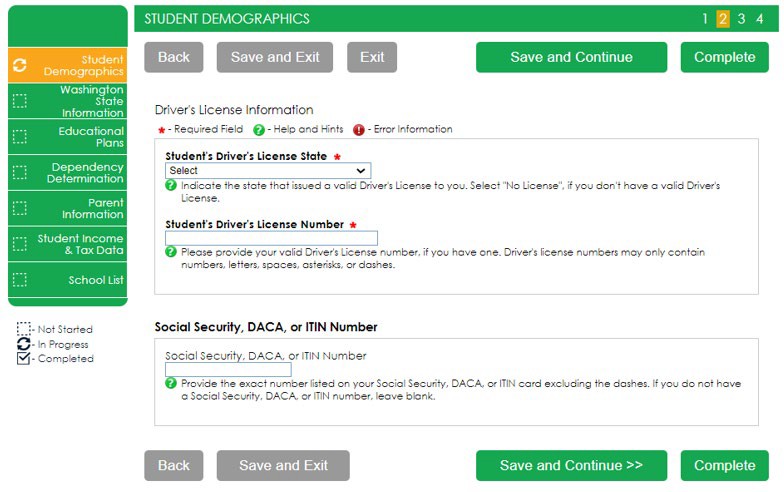 The section and page number within the section we are discussing is circled in red in the left green menu and top green bar.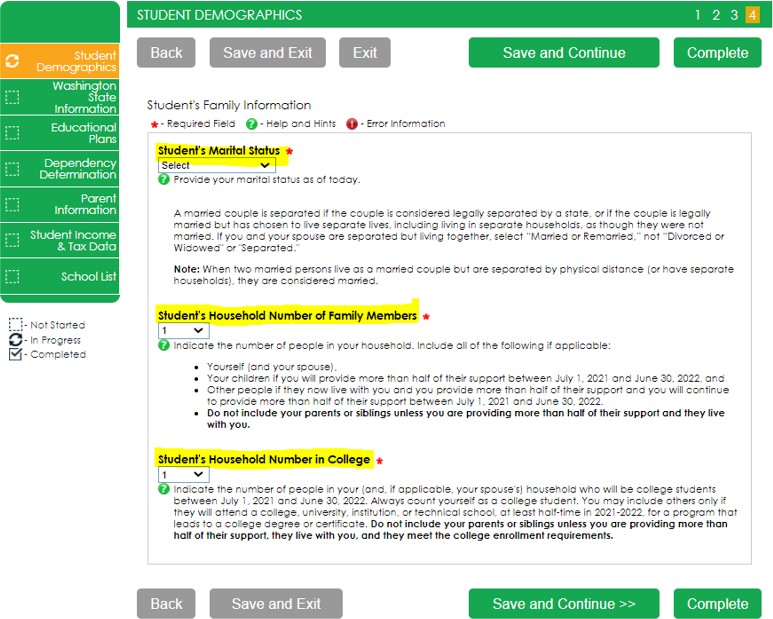 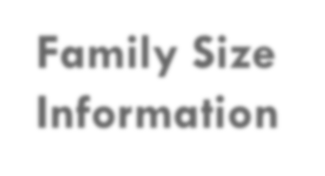 On Student’s Family Information answer all questions as they relate to only the student and who the student financially supports. “Student’s Household Number of Family Members” should only count dependents the student financially supports by themselves. Same for number in college.Example: If a student is unmarried with no children of their own, and is not financially responsible for anyone else, the student’s household number is 1, and the student’s number in college is 1. Other family members, such as parents and siblings, will be captured in the Parent’s section.Answer all the residency questions carefully and accurately. The residency law changed on July 25, 2021, making it easier for more students to qualify.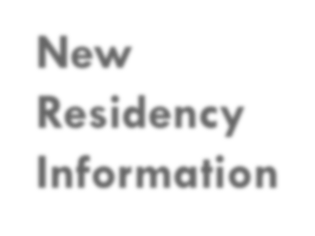 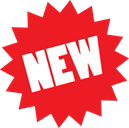 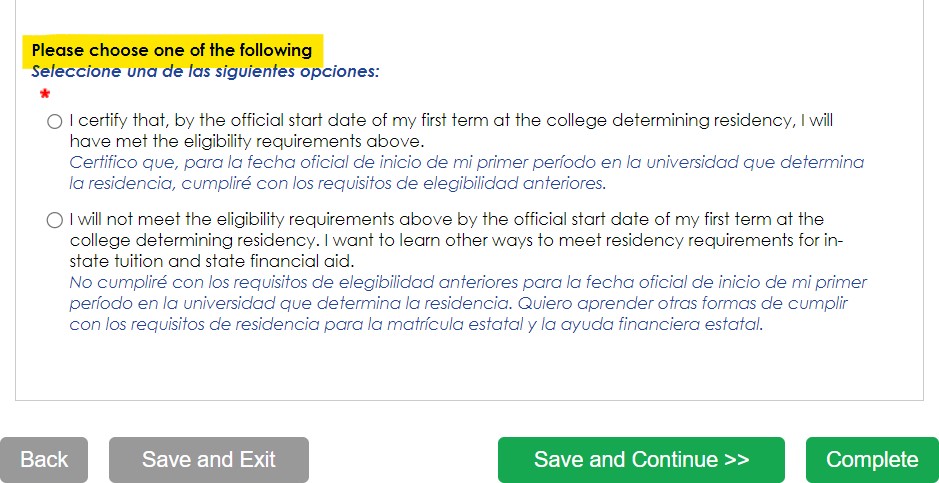 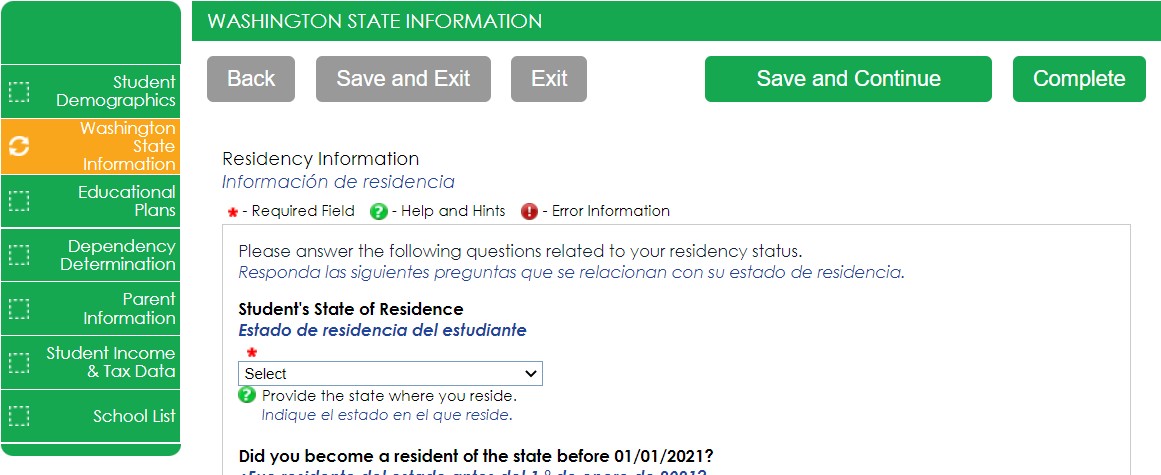 In this section, you are certifying that you meet the requirements shown in the: “WA State Higher Education Residency Affidavit” and “Certification Regarding Permanent Residency Application and Related Responsibilities.” Please read the descriptions carefully. (Sample affidavit on next page)Residency Affidavit Update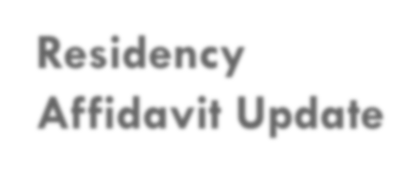 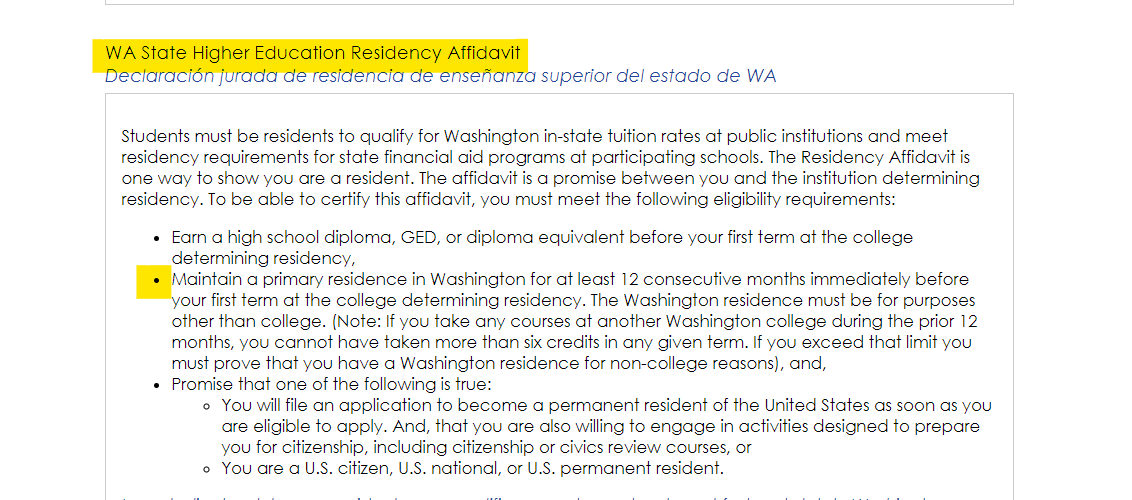 NEW REQUIREMENT AS OF6/9/22: The Washington residence must be for purposes other than college. reasons.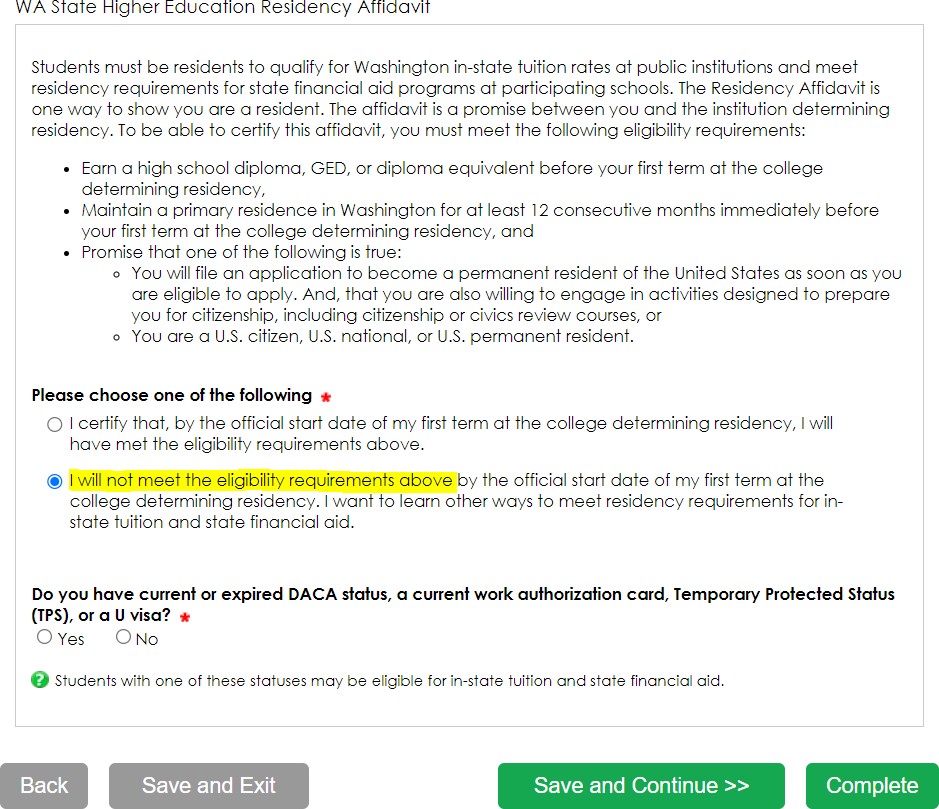 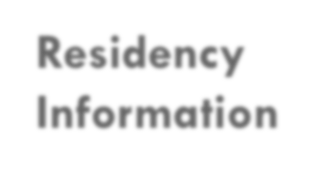 On Residency Information answer all the residency questions carefully and accurately.If you answer “I will not meet the eligibility requirements” in this section, you will need to answer the DACA question, then click Save and Continue.If you answer “No” to the DACA question, continue filling out the WASFA to the end. Your school will determine if you meet eligibility based on the information you provide.Note: You will not get the DACA question if you answered, “I certify that, by the official start date of my first term at the college determining residency, I will have met the eligibility requirements above.”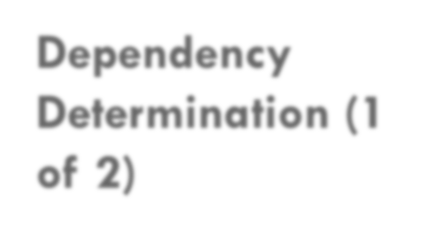 On Dependency Determination answer all the residency questions carefully and accurately.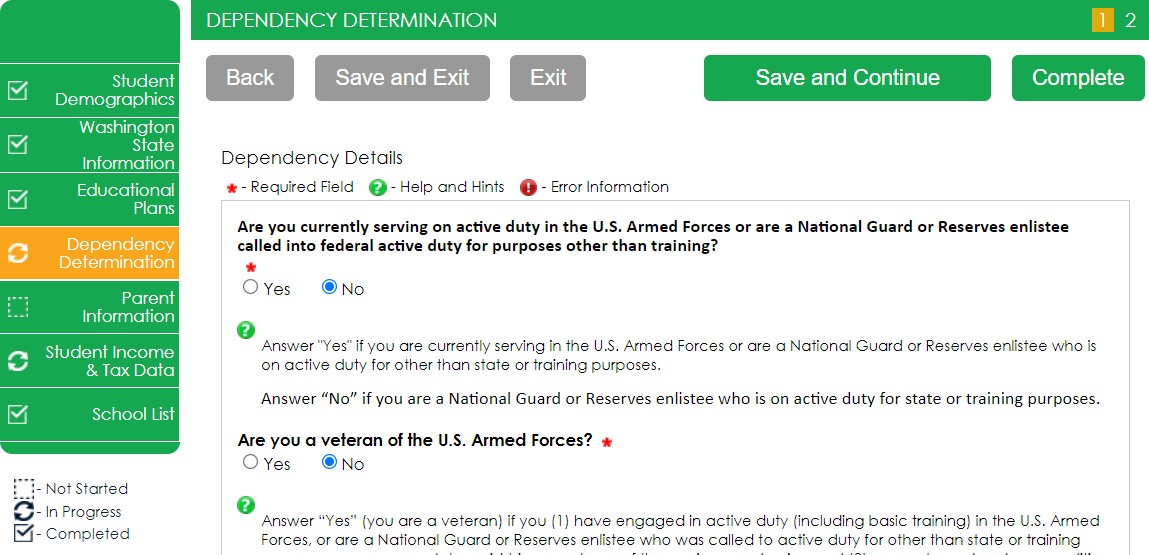 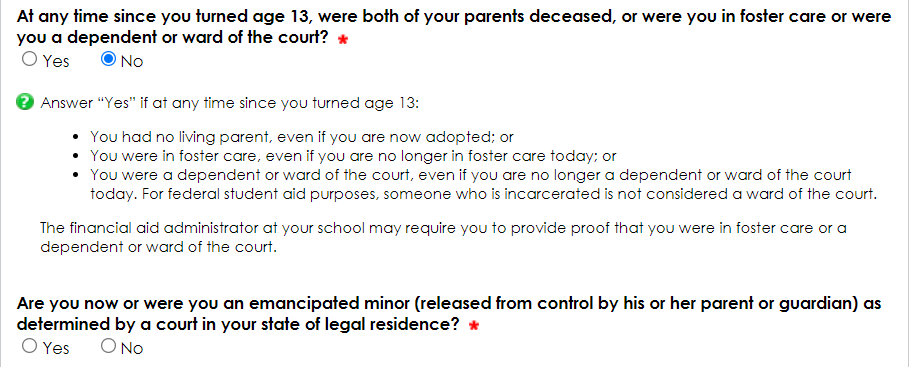 This section determines if you are considered a “dependent” student or an “independent” student. Please read the descriptions carefully. Answering “Yes” to any of these questions will mark you as an “independent” student and you will not be asked to enter any parent information or require a parent signature.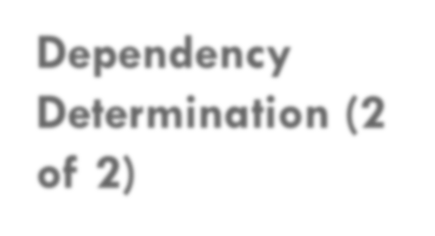 SPECIAL CIRCUMSTANCES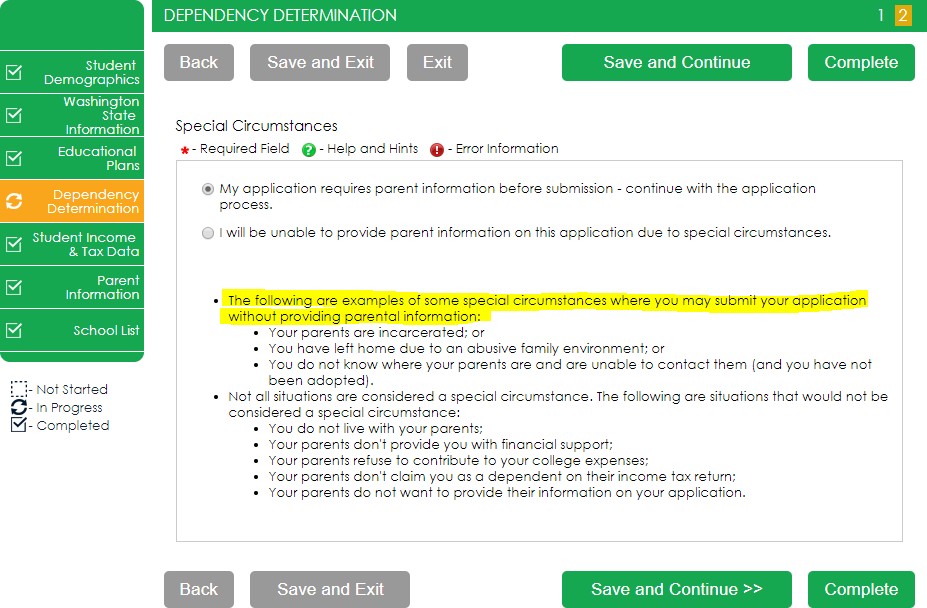 If you are determined to be a “dependent” student, you will be required to answer questions about your parents.Most people will fall into this category.You may be able to submit your application without parent information under special circumstances if you meet outlined criteria. Your financial aid office will either approve or request for you to submit your parent information.Note: Claiming special circumstances when you do not qualify may delay the processing of your application.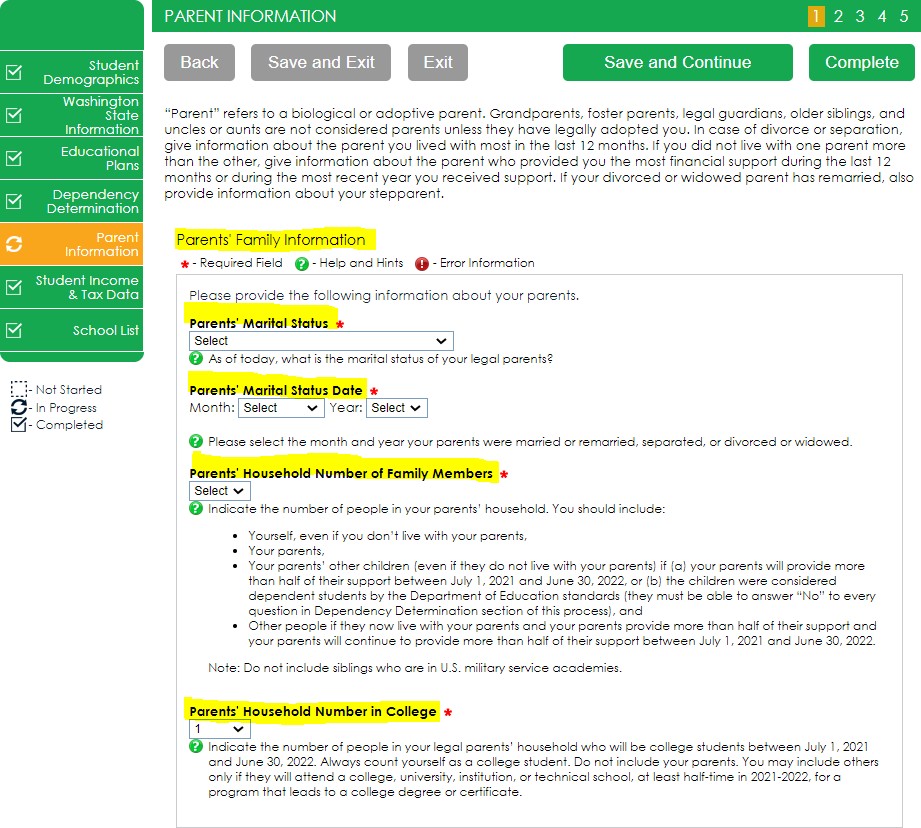 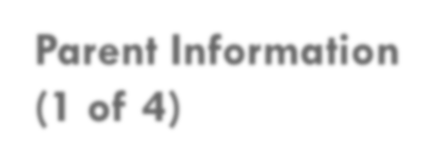 For Parent Information answer all questions as they relate to the parent/s and all the people they are responsible for supporting (including you).Example: If a student has 2 siblings also in college, parent has never been married, the parent household number is 4, and the parent number in college is 3.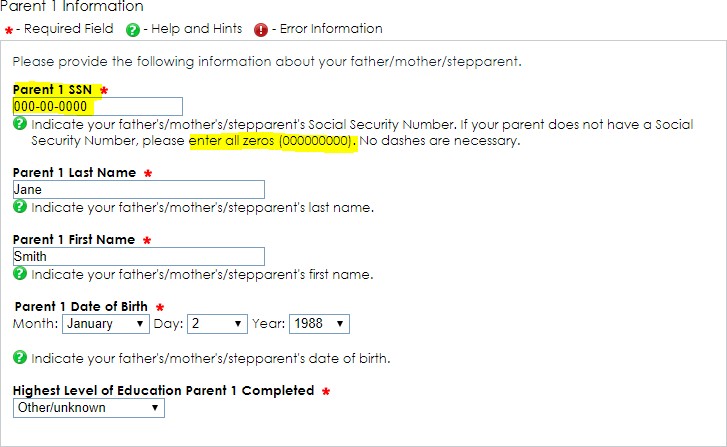 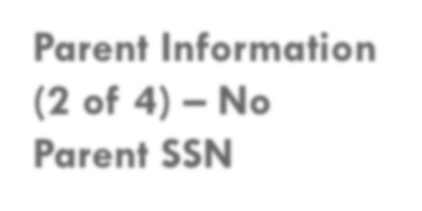 Parent Information (3 of 4)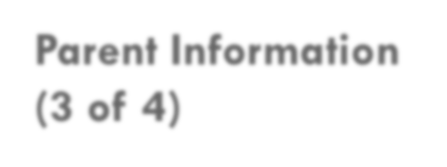 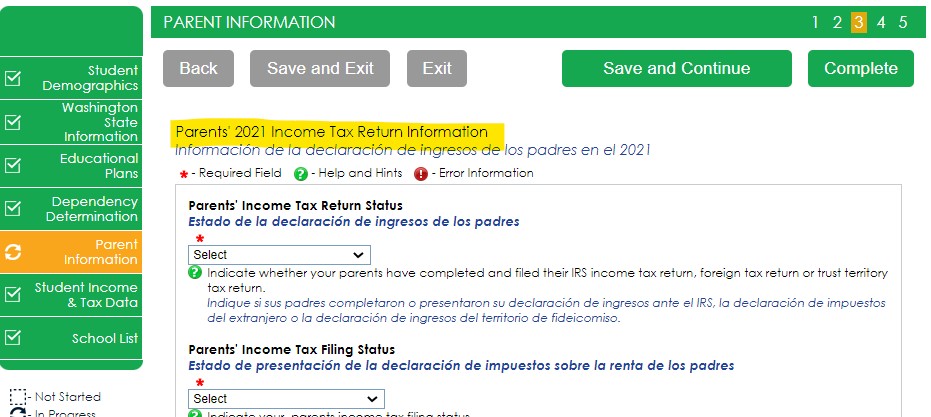 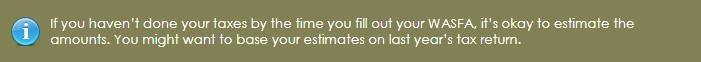 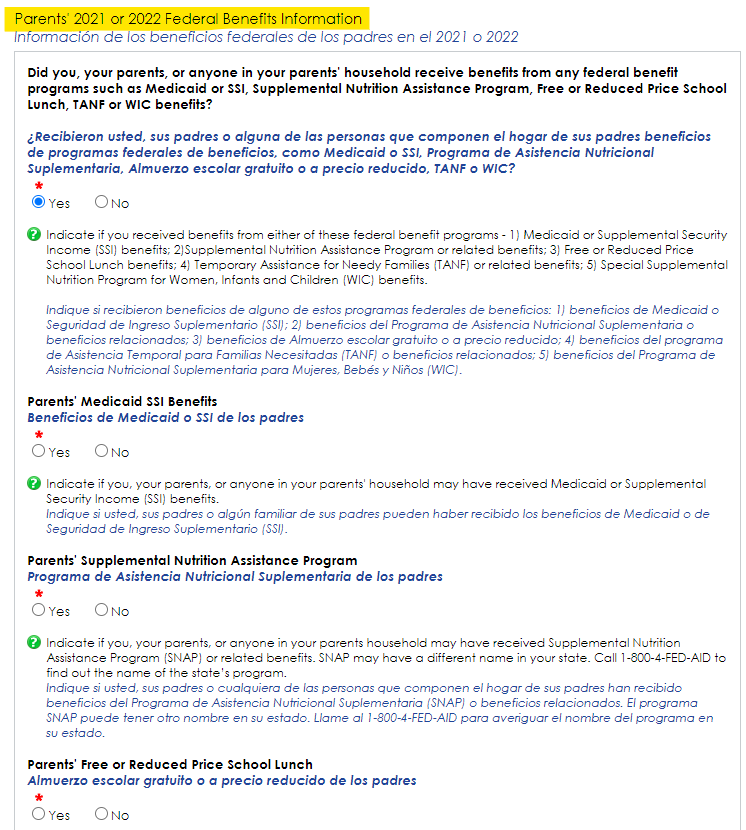 For Parent Information answer all questions as they relate to the parent/s.If the family receives federal benefits such as Medicaid, SSI, food assistance, free or reduced-price school lunch or any other assistance, those numbers will be captured on this page under the Parents’ 2020 or 2021 Federal Benefits Information.Parent Information (4 of 4)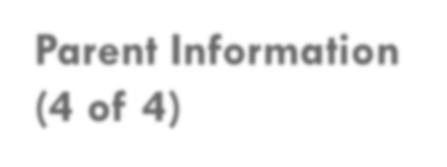 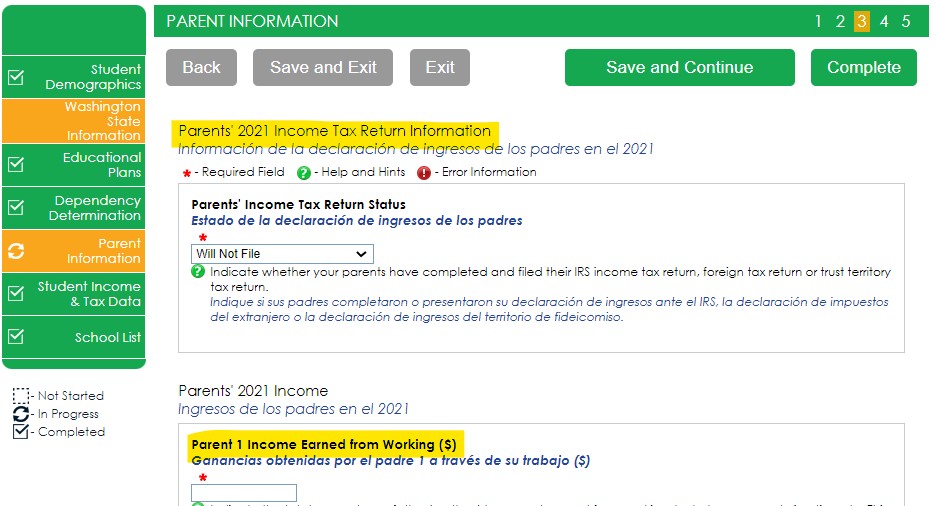 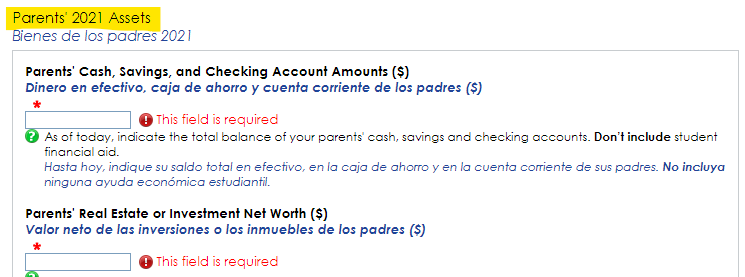 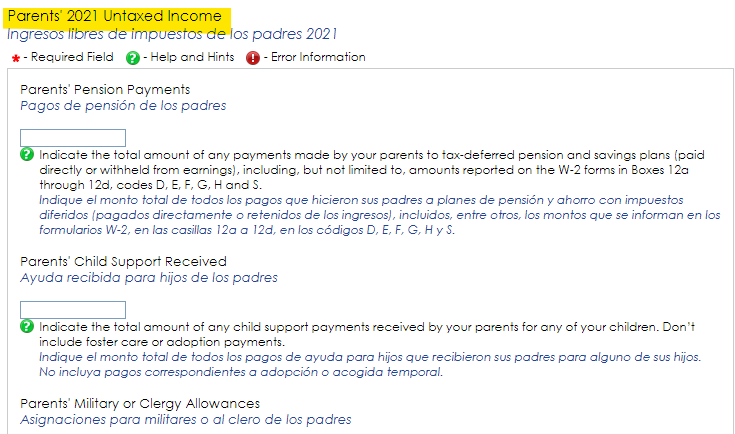 Parents’ and students, are not required to file taxes to receive state aid. However, if income reported is $50,000 and over, questions regarding assets and untaxed income will need to be estimated using bank statements, paystubs, etc.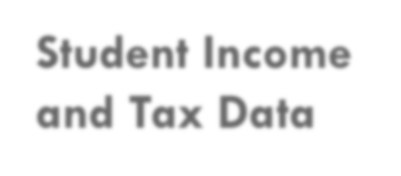 On Student Income & Tax Data answer all questions as they relate to only the student, including additional income and federal benefits. If the family receives food assistance or other assistance, those numbers will be captured in the parent section of the application.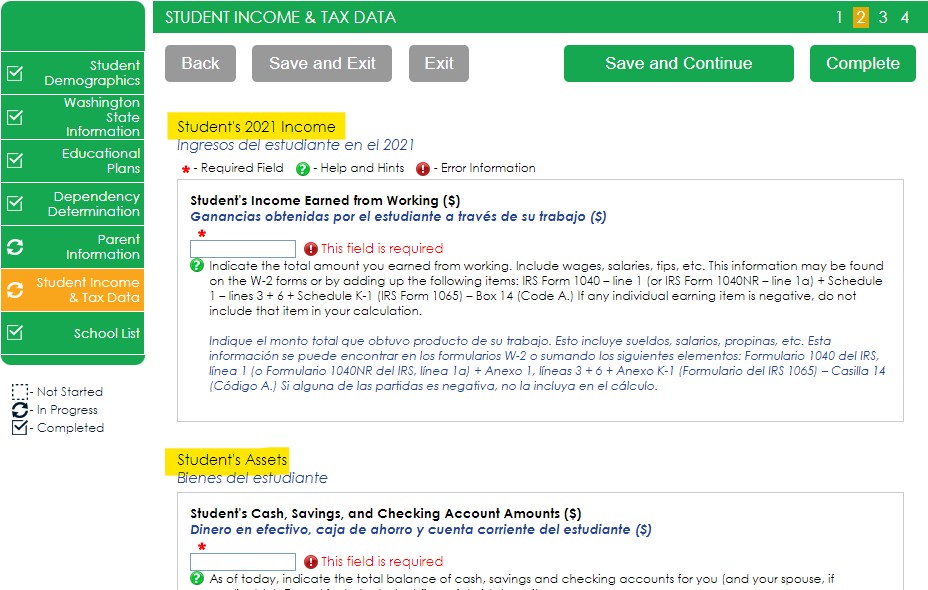 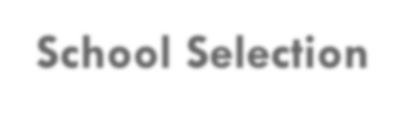 Select the schools you are considering attending, even if you haven’t applied or been accepted. You may choose up to 10 schools. This will allow you to get your financial aid application submitted to assist in meeting any financial aid priority deadlines schools might have in place.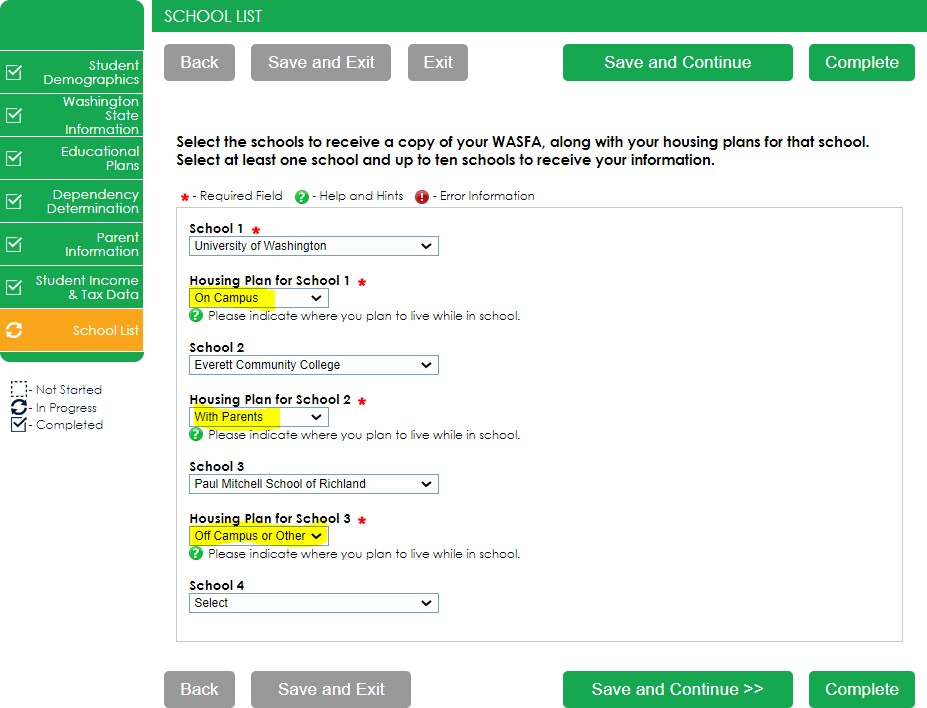 If you don’t know what your housing plan will be, select “On Campus.” If you change your mind later, let the financial aid office know.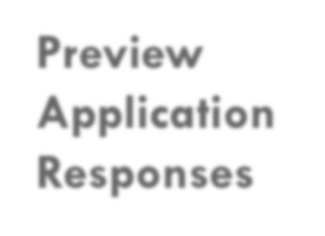 Sign My Forms – The Preview My Forms section is an opportunity to review all your answers by clicking on the View Form button. You MUST open and preview this form before you can acknowledge that the information is true and correct.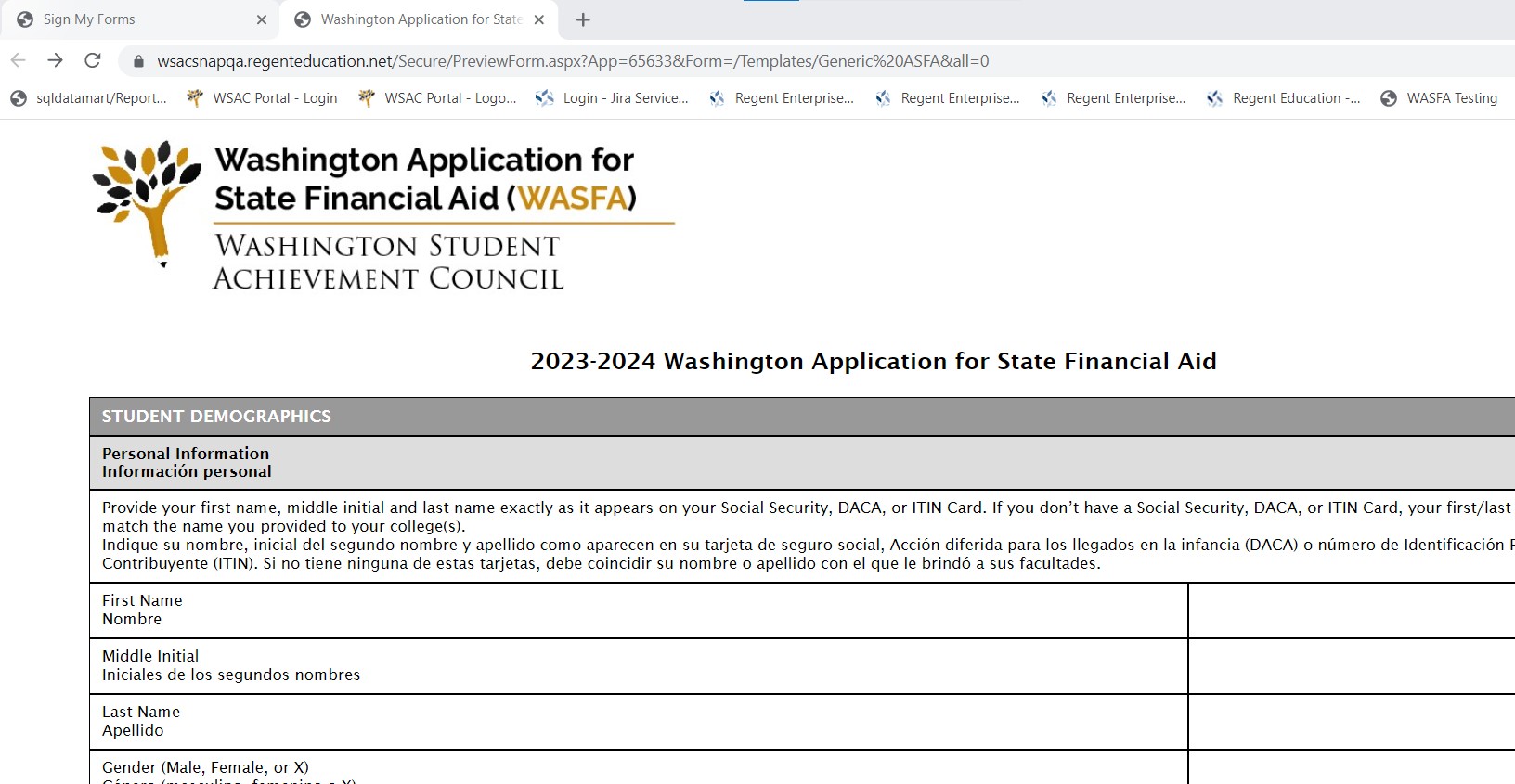 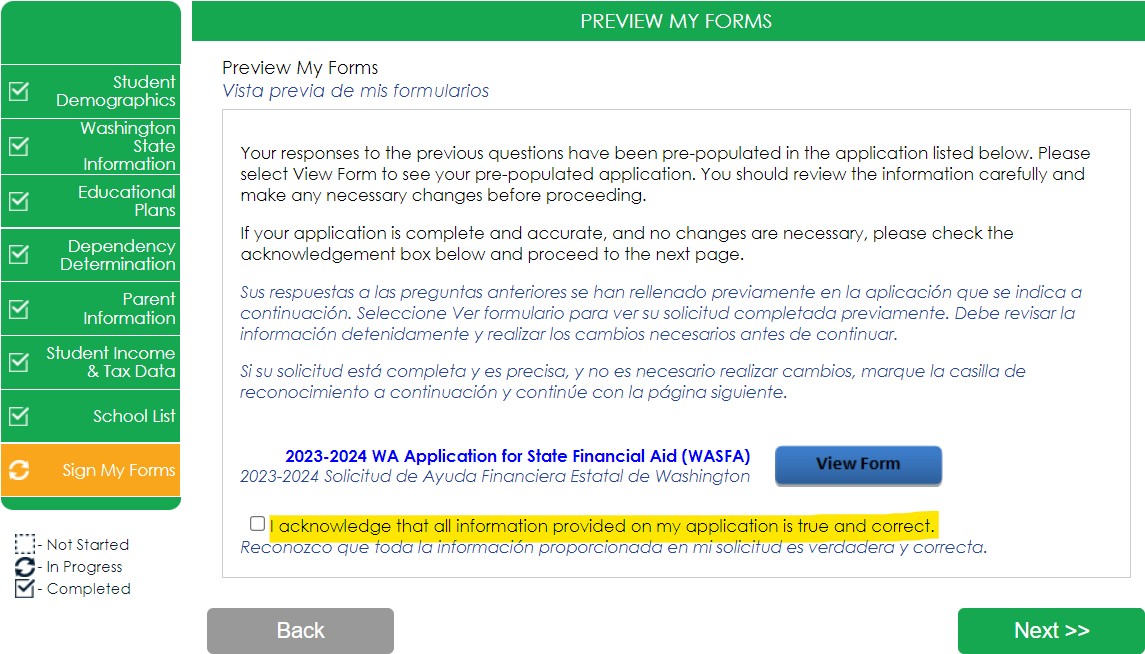 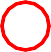 The form will open in a separate tab. Once you have viewed it you can close the tab, check the box acknowledging your information is truethen click Next.Electronic Signature (1 of 3)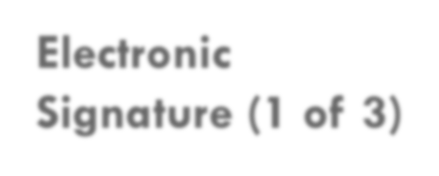 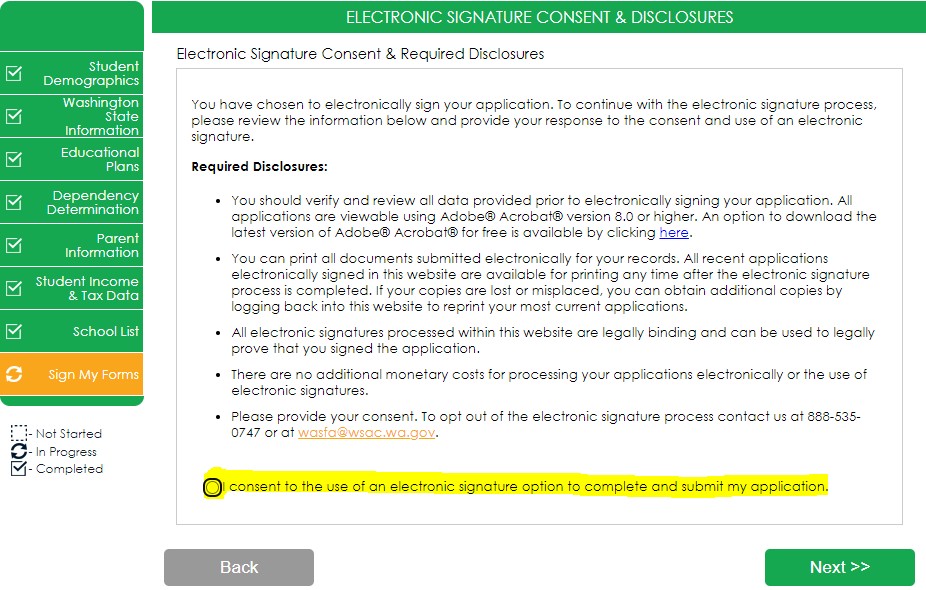 Sign My Forms – Electronic Signature Consent & Disclosures.Please read disclosures and select the “I consent to the use of an electronic signature option to complete and submit my application.” Then click Next.Sign My Forms – Electronic Signature Hardware & Software Requirements.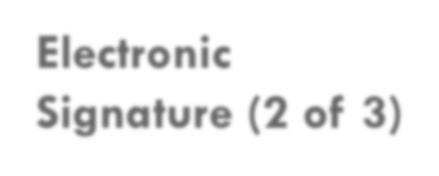 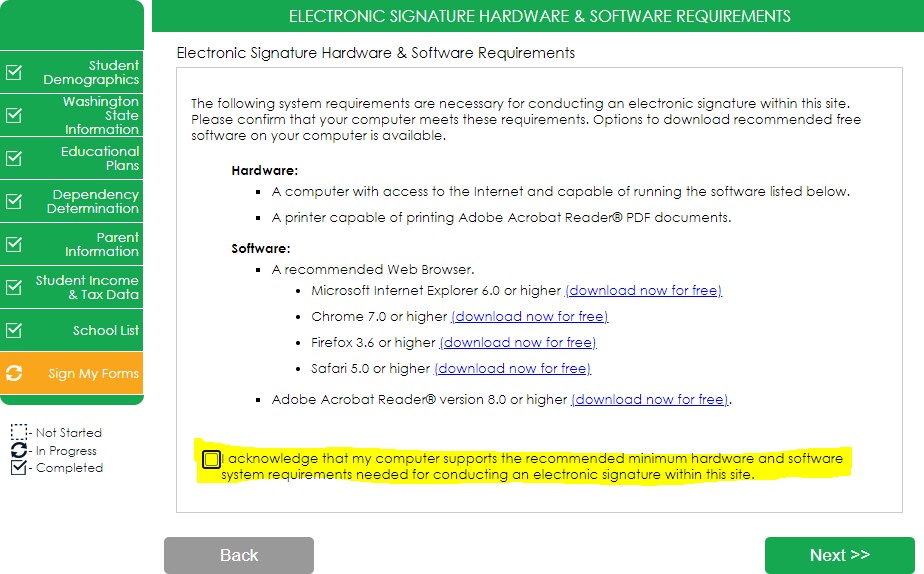 Please read the system requirements and select the “I acknowledge that my computer supports the recommended minimum hardware and software system requirements needed for conducting an electronic signature within this site.” Then click Next.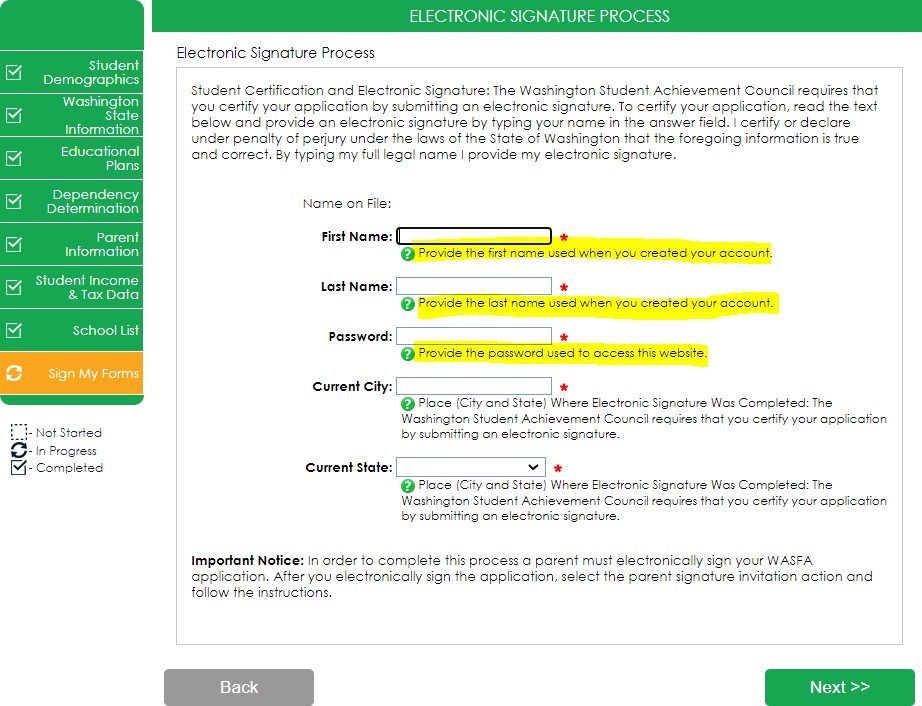 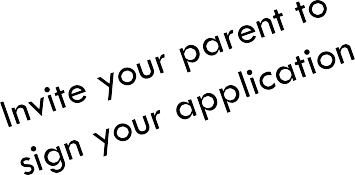 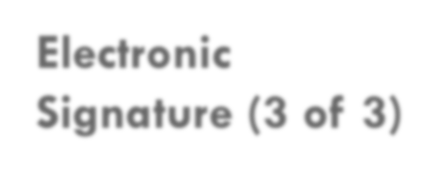 Sign My Forms – Electronic Signature Process. Please read the disclosures you are certifying when electronically signing your application that state you are certifying the information you provided is true and correct.Name and password information entered must be exactly the same as when you created your student account.Then click Next.Application Complete / Incomplete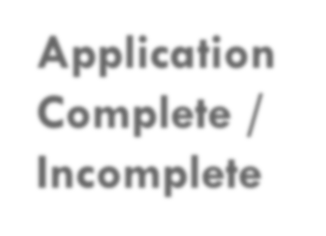 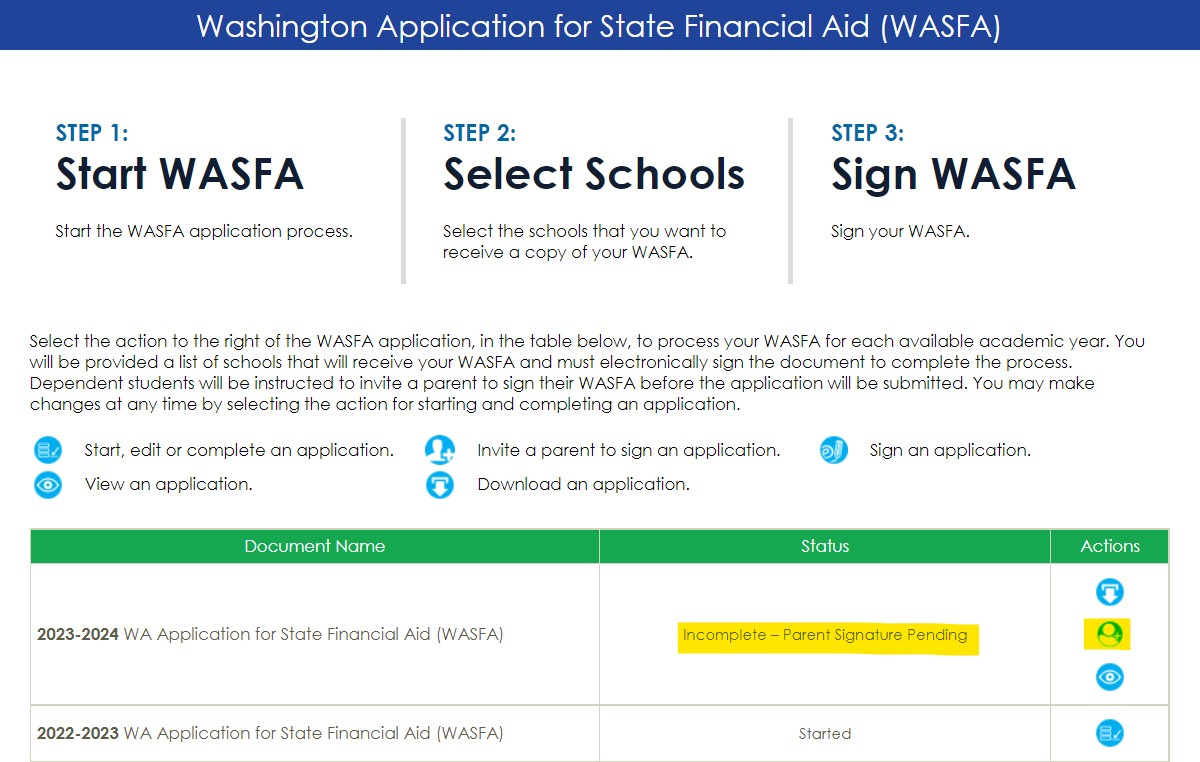 Once you complete the electronic signature section, you will be redirected to the WASFA home site. If you are an independent student, your application is complete and will be sent to your prospective schools within 24 hours. YOU WILL NOT RECEIVE AN EMAIL CONFIRMATION.If you are a dependent student, you will need to invite your parents to electronically sign your application. To invite a parent, click on the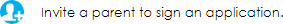 button in the Actions column that is highlighted to the right.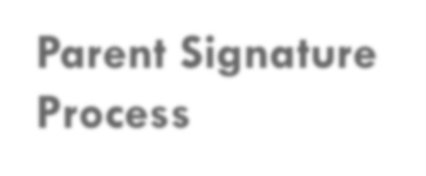 Once you click on the “invite a parent to sign an application” button in the Actions column, it will bring up your parent choices.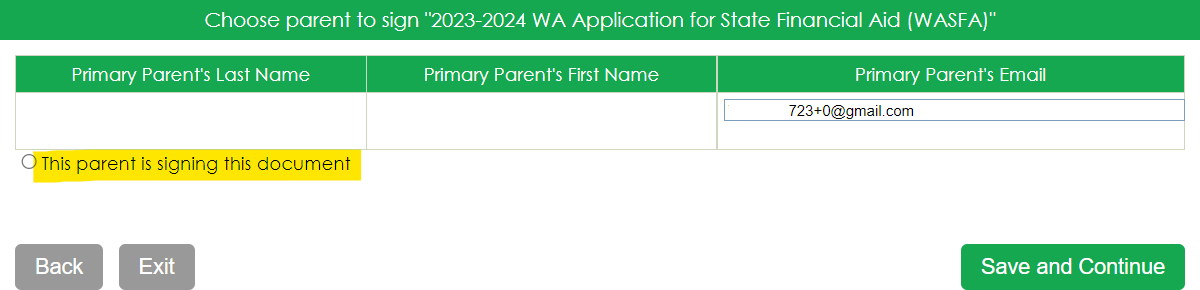 Choose only one parent and make sure their email address is correct. If necessary, correct or update the email address, then click on the Save and Continue button.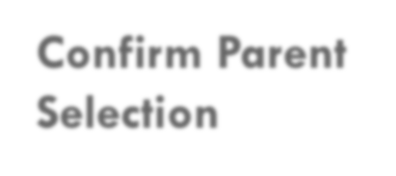 Once you click on the Save and Continue button, it will ask to confirm your parent selection.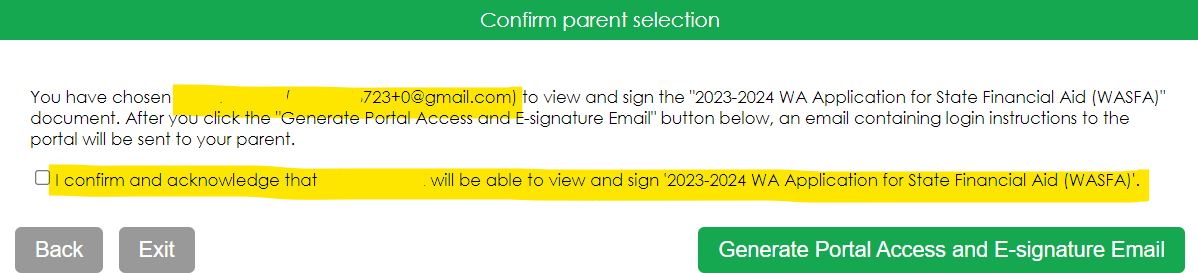 Check the box confirming your parent selection, make sure the email address is correct, and click on the Generate Portal Access and E-Signature Email.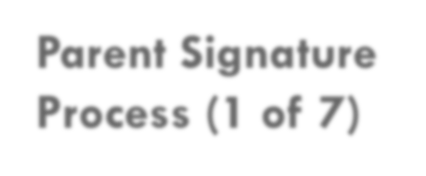 Once you select the Generate Portal Access and E-Signature Email, it will redirect you back to the WASFA home page where it will still say your application is “Incomplete-Parent Signature Pending” until your parent signs.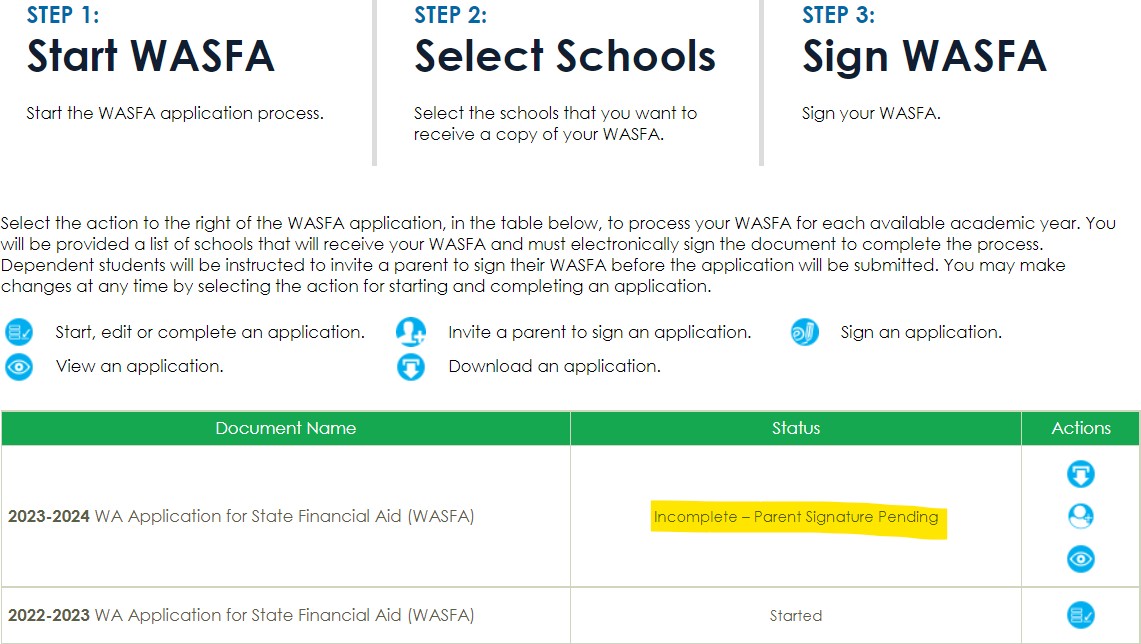 Logout of your account. Your parent will receive an email with a link to create their own account and to electronically sign your application. This link expires in 72 hours.If your link has expired, log back into your student account and send a new invitation. Once your parent has electronically signed your application, your application will say completed.Note: You must be logged out of your student account if your parent is using the same device/computer to sign the application.The parent you selected will receive an email like the one shown below. The parent needs to click on the words Parent Portal to bring them to the Parent Portal. Here they will create their own account using the same email address the Parent Portal link was sent to. The link is only valid for 72 hours.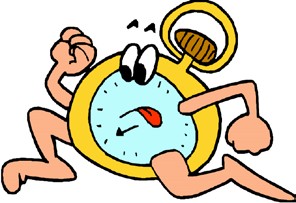 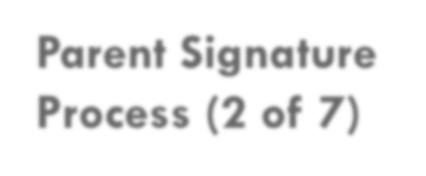 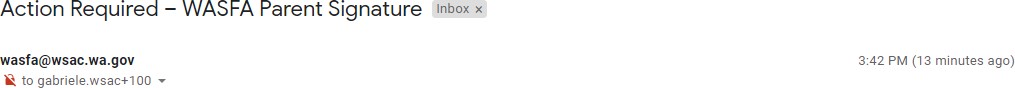 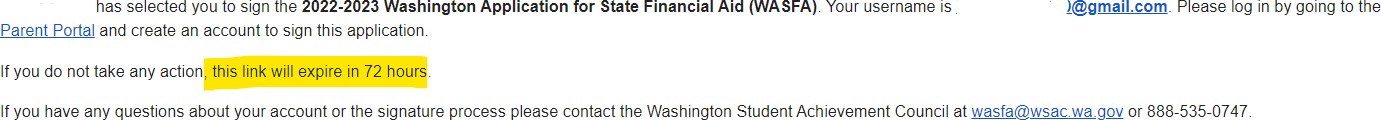 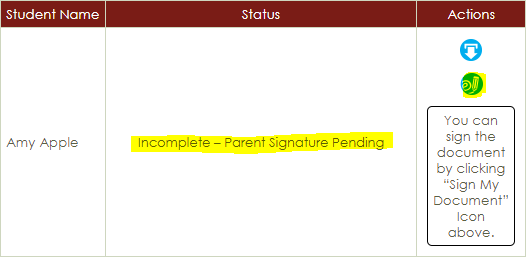 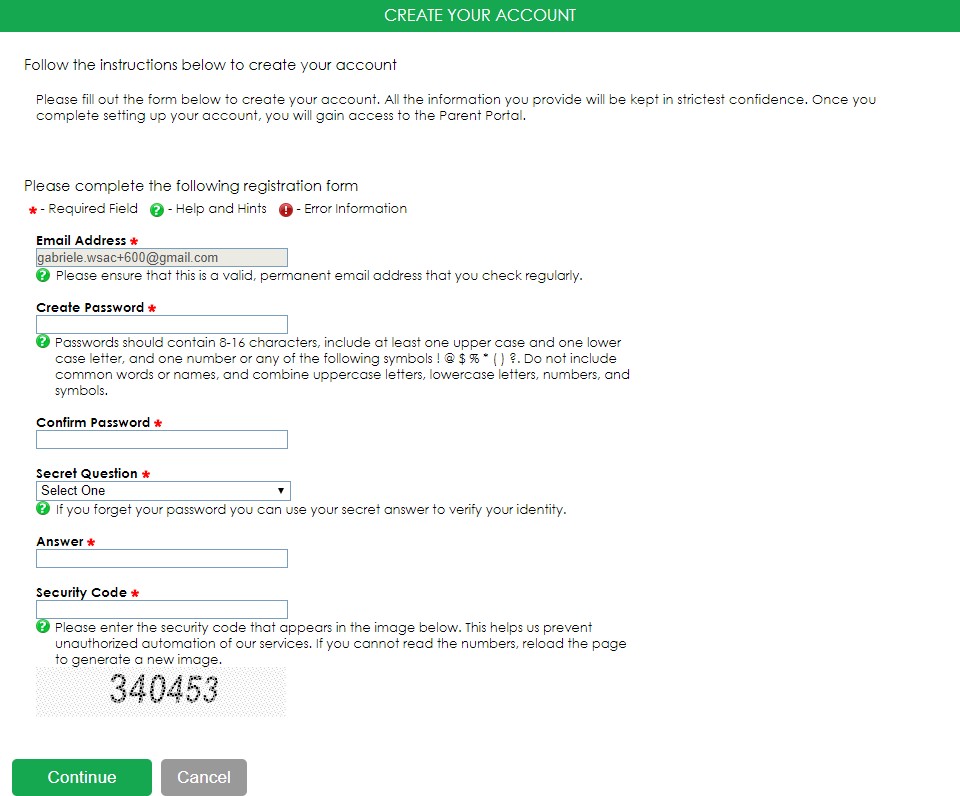 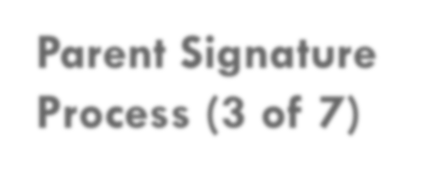 Once the parent clicks on the Parent Portal link in the email, it will bring them to this page to create an account. Their email address will already be pre-filled in the box.Please find a safe place to secure your password and answer to the secret question. Click on Continue once you have filled out all the requested information.After the parent clicks on Continue, the parent will need to enter their birthdate and last 4 digits of Social Security Number (SSN), or four zeroes if no SSN, to verify their identity. The parent will then be prompted to enter the student’s birthdate. Click Register to continue.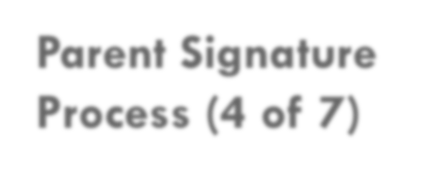 IMPORTANT: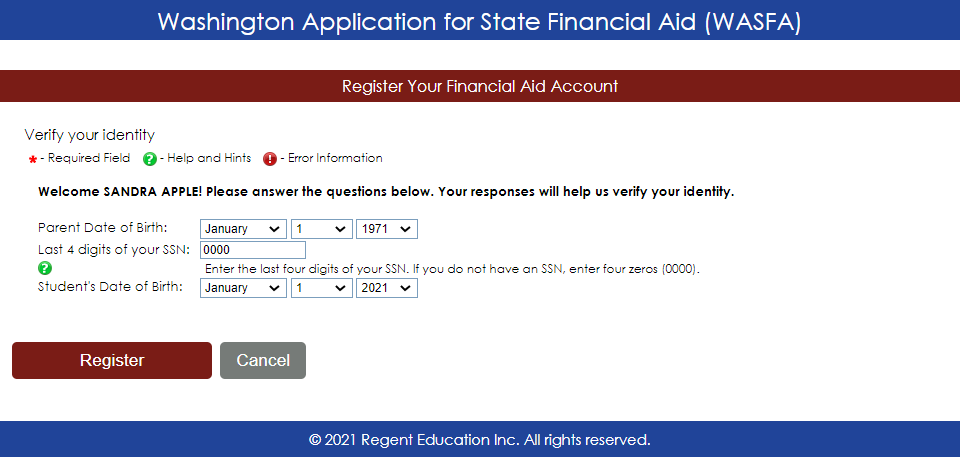 The birthdate and those 4 SSN digits MUST match exactly what the student entered on their application, or the parent will not be able to create an account and sign the application.The WASFA application home page will display any applications that are pending the parent’s signature. Click on the “Sign an application” icon to open the application.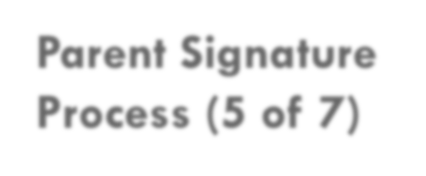 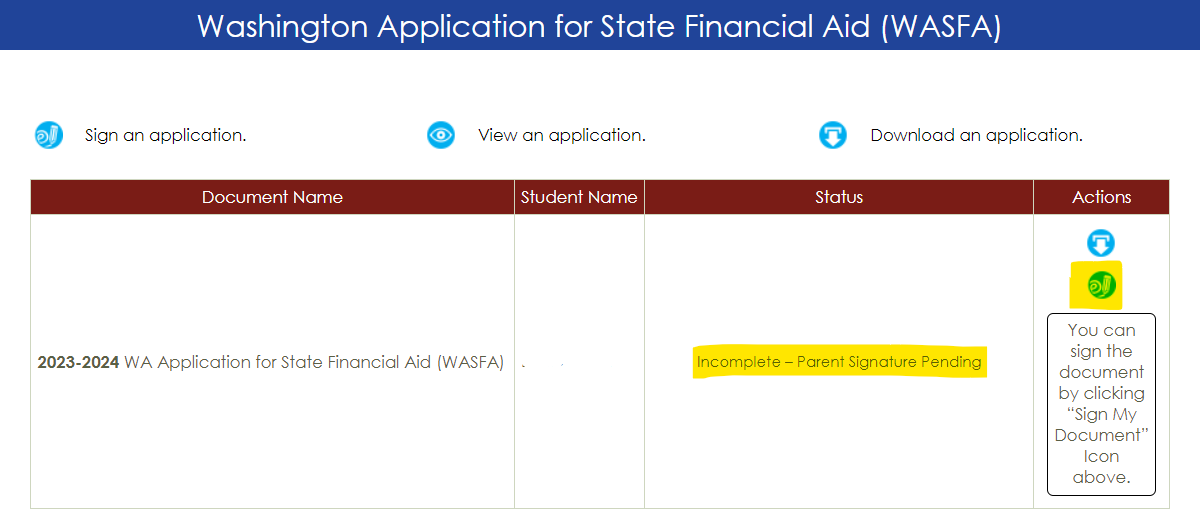 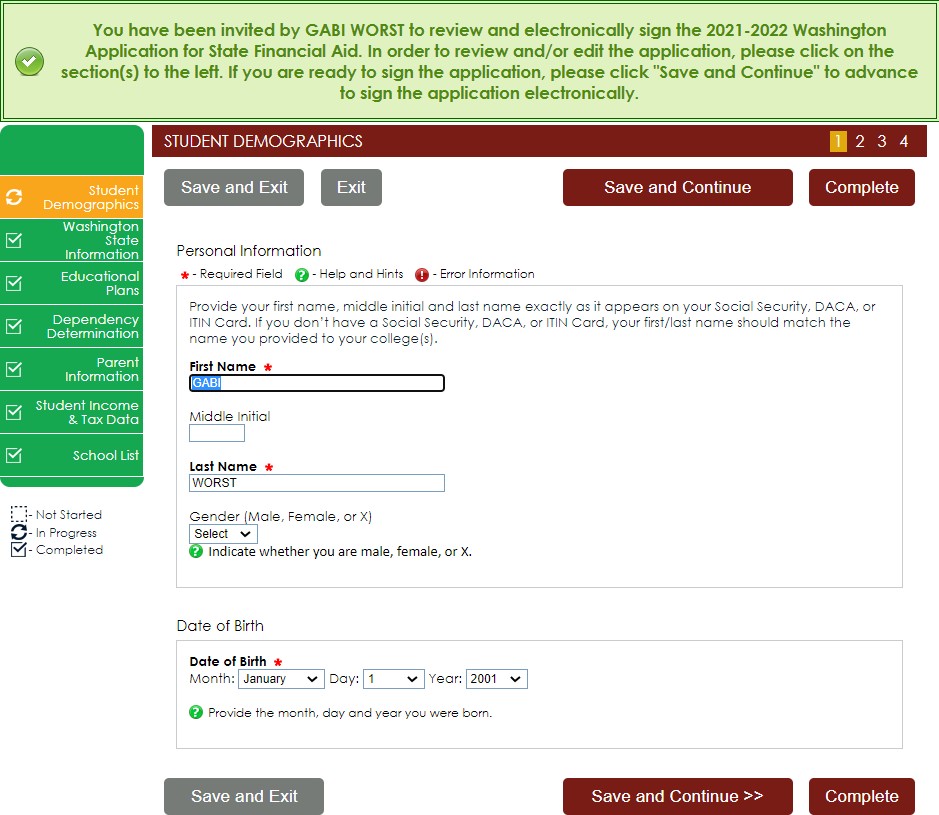 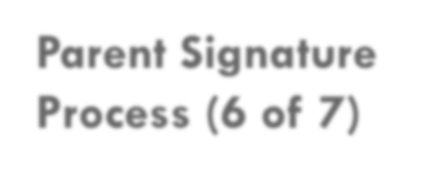 The parent should review the information the student has entered and click on Save and Continue on each page, all the way to the end of the application.If any changes need to be made, the parent may make those changes at this time.The parent is going to repeat the same steps the student did to complete the electronic signature process.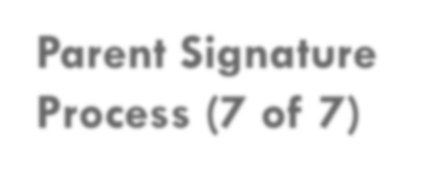 Sign My Forms – The Preview My Forms section is an opportunity to review all the answers by clicking on the View Form button. You MUST open and preview this form before you can acknowledge that the information is true and correct.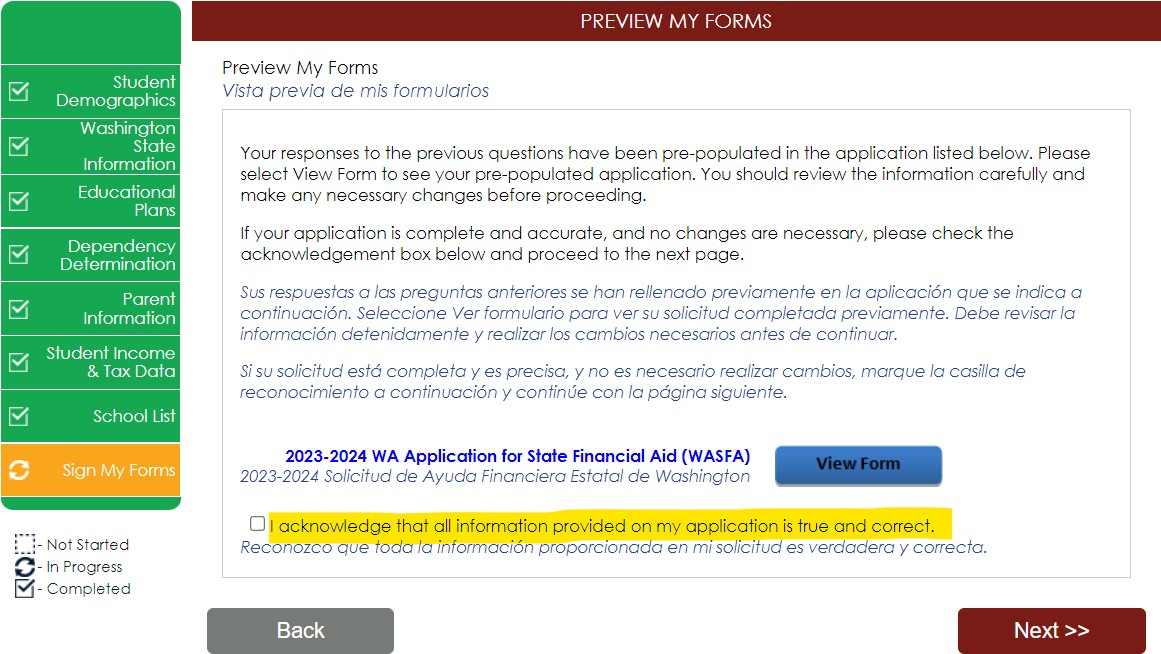 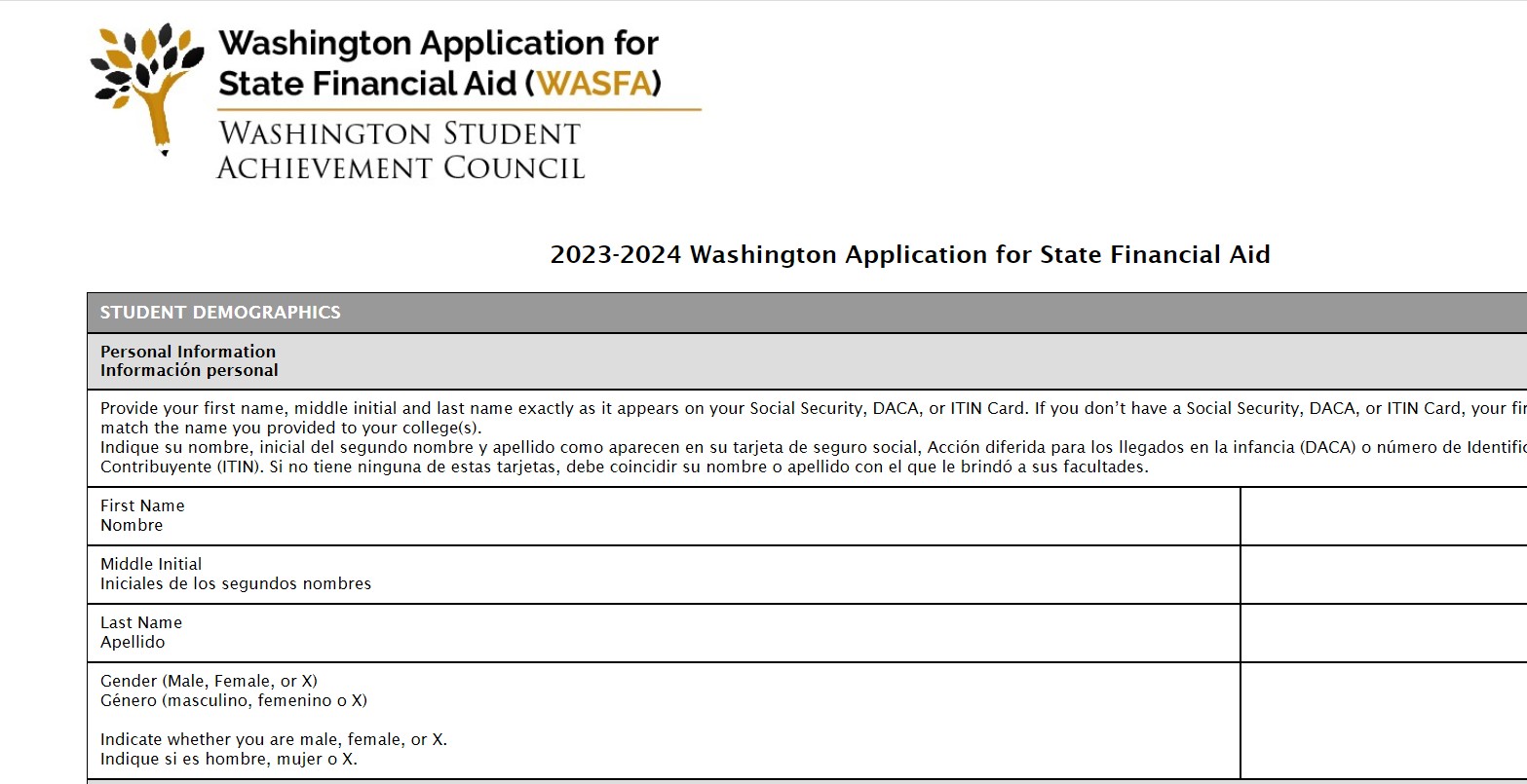 The form will open in a separate tab, once you have viewed it you can close the tab, check the box acknowledging your information is true and correct, and click on the Next button.Review answers carefully and makecorrections prior to signing.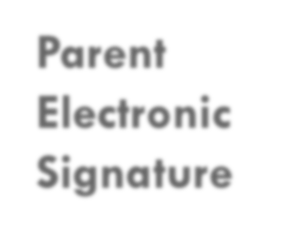 Sign My Forms – Electronic Signature Consent & Disclosures. Please read disclosures and select the “I consent to the use of an electronic signature option to complete and submit my application.” Then click on the Next button.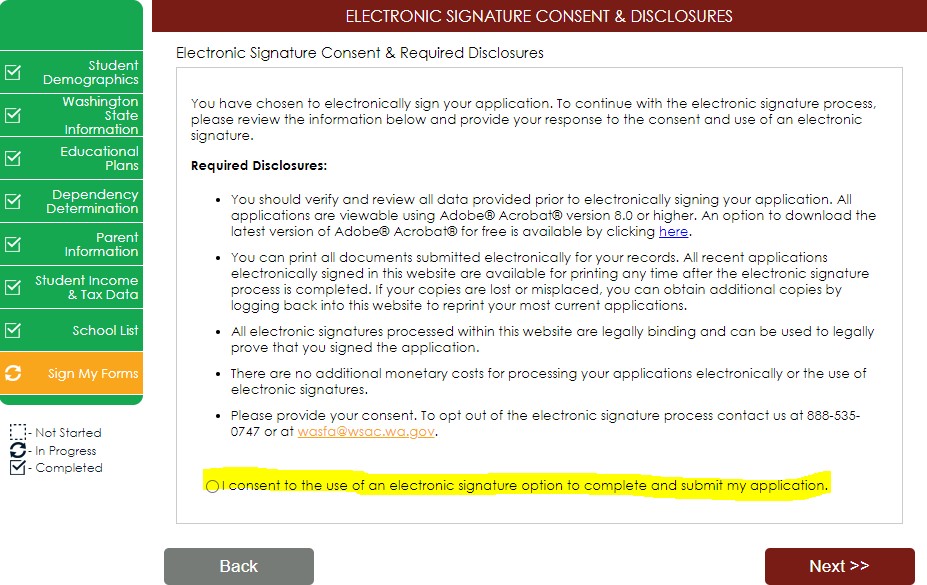 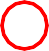 Sign My Forms – Electronic Signature Hardware & Software Requirements. Please read the system requirements and select the “I acknowledge that my computer supports the recommended minimum hardware and software system requirements needed for conducting an electronic signature within this site.” Then click on the Next button.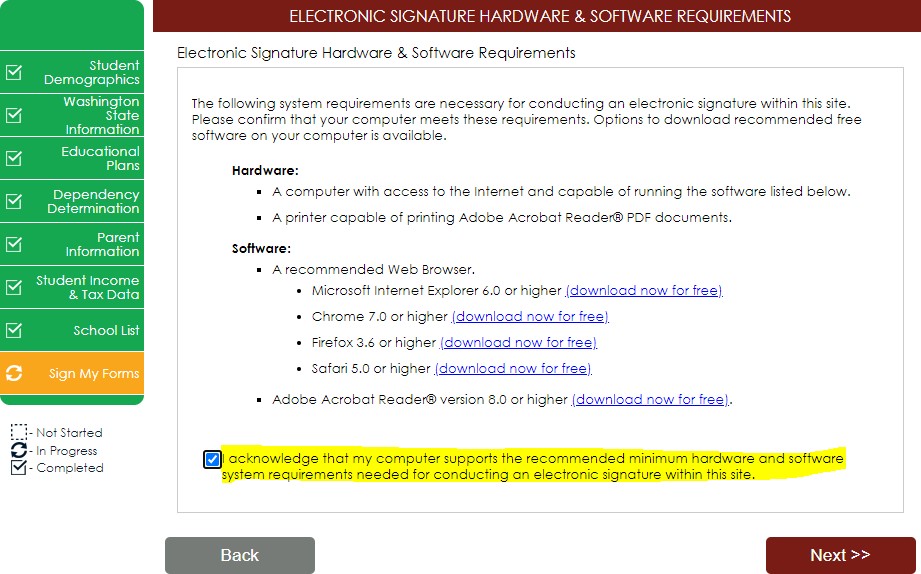 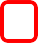 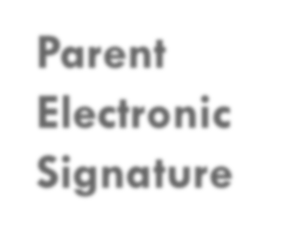 Sign My Forms – Electronic Signature Process. Please read the disclosures, which state that you are certifying the information you provided is true and correct.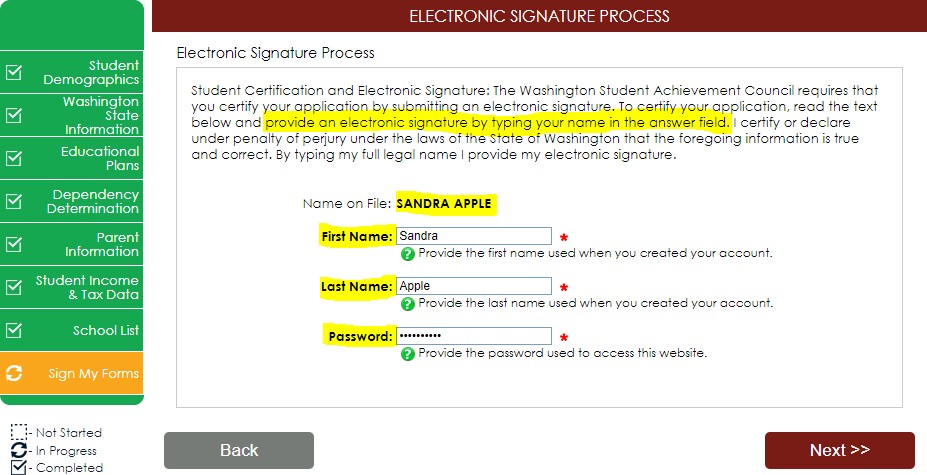 Name and password information entered must be exactly the same as when you created your account. Then click on the Next button.The WASFA application home page should now show the application status as “Submitted” and the date it was completed. You will not receive an email confirmation.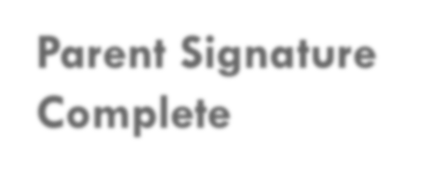 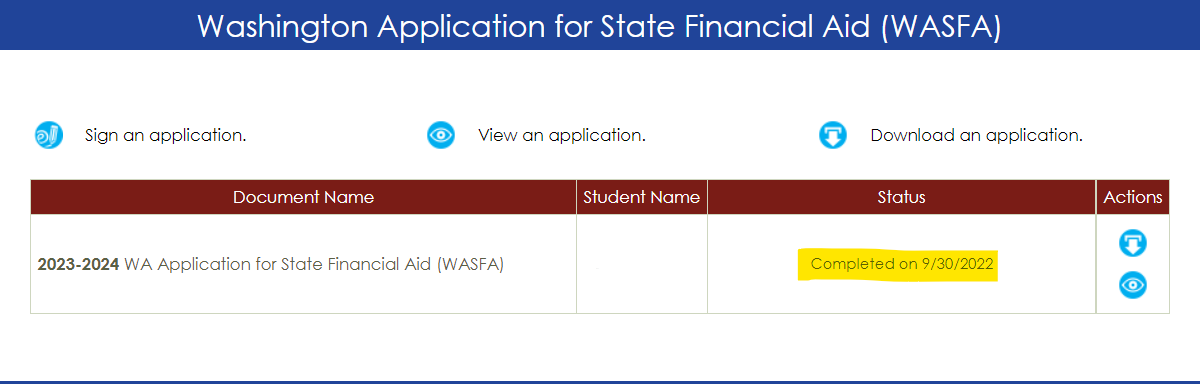 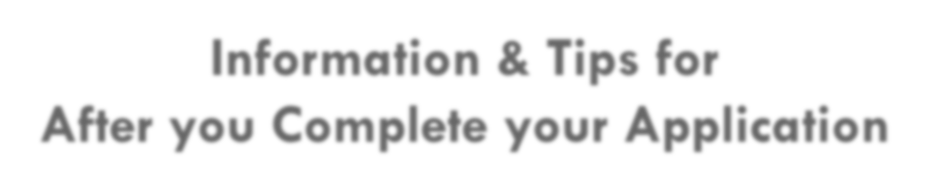 Information & Tips forAfter you Complete your ApplicationOnce your application is complete, within 24 hours your information will be made available to all prospective schools listed in your application.The financial aid offices will use the information submitted in your WASFA to prepare a financial aid offer with the amount and types of state aid you are eligible for.If you have any more questions about the financial aid award process, timeline, or your EFC, please check with your school’s financial aid office. Only your school can provide you with this information.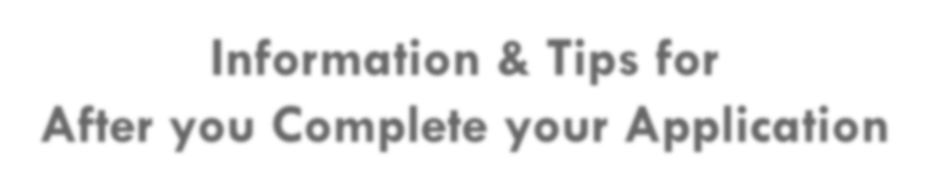 Information & Tips forAfter you Complete your ApplicationIf you need to make any changes to your application once you have submitted it, please log back into the Student WASFA Home Page (see Returning Users instructions) and follow these steps:Select the application that needs to be updatedMake the necessary changesSave your applicationElectronically re-sign your application, and if a parent previously signed your application, you will need to invite them to re-sign the application.You will not be able to edit your application and your schools will not be able to see your updated application until the parent signature is complete.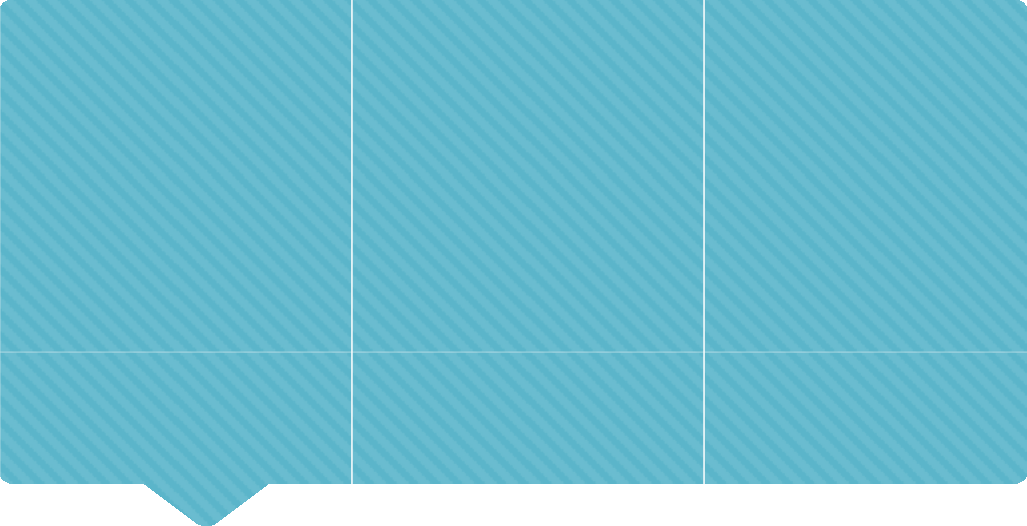 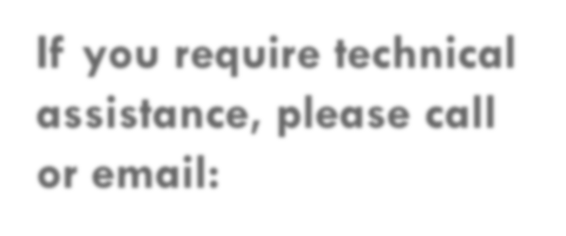 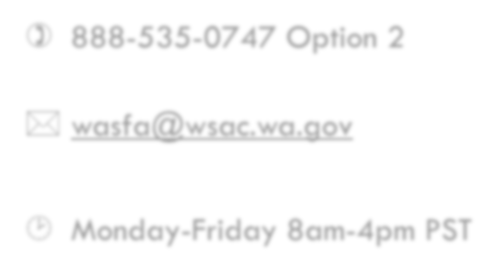 